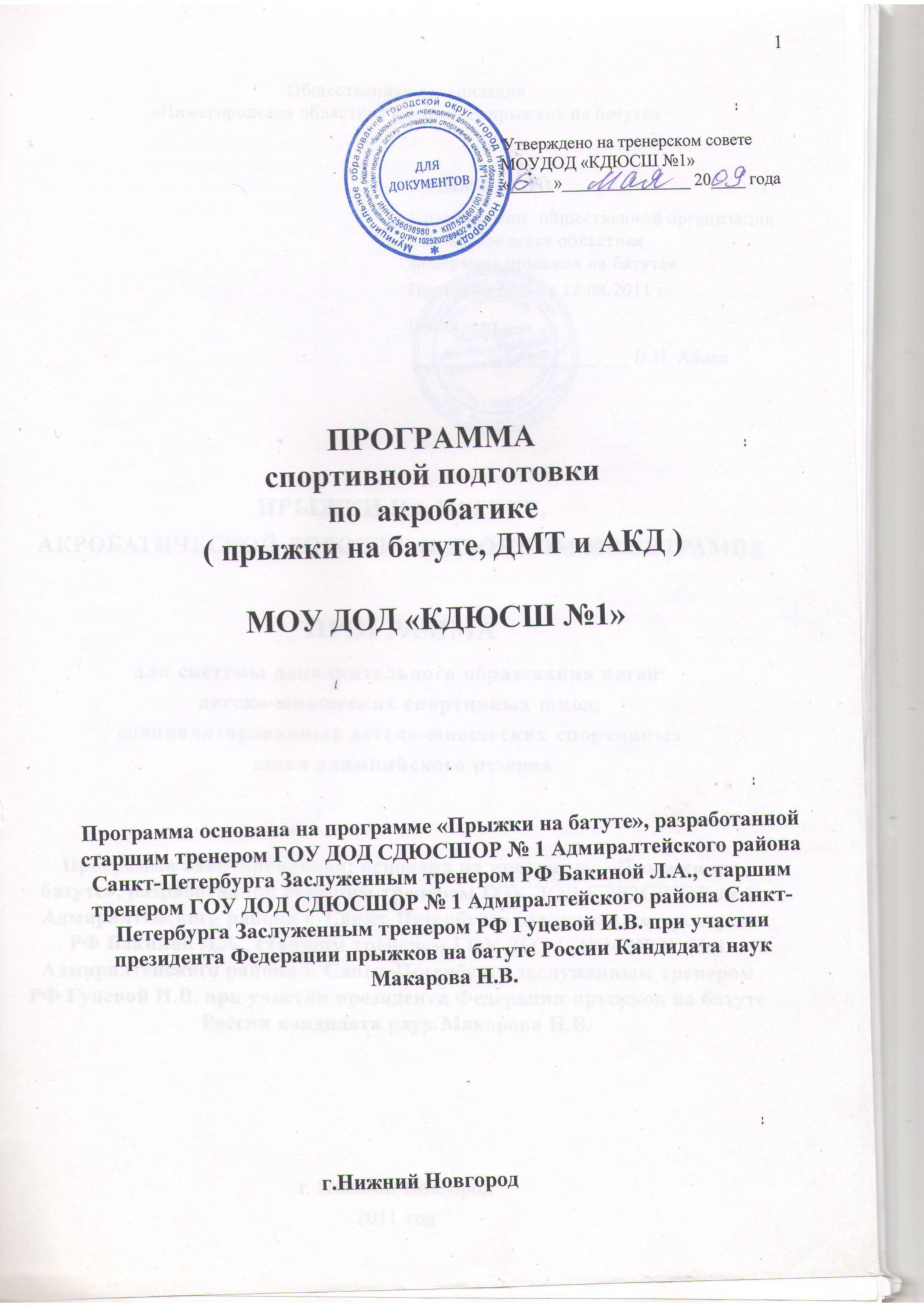 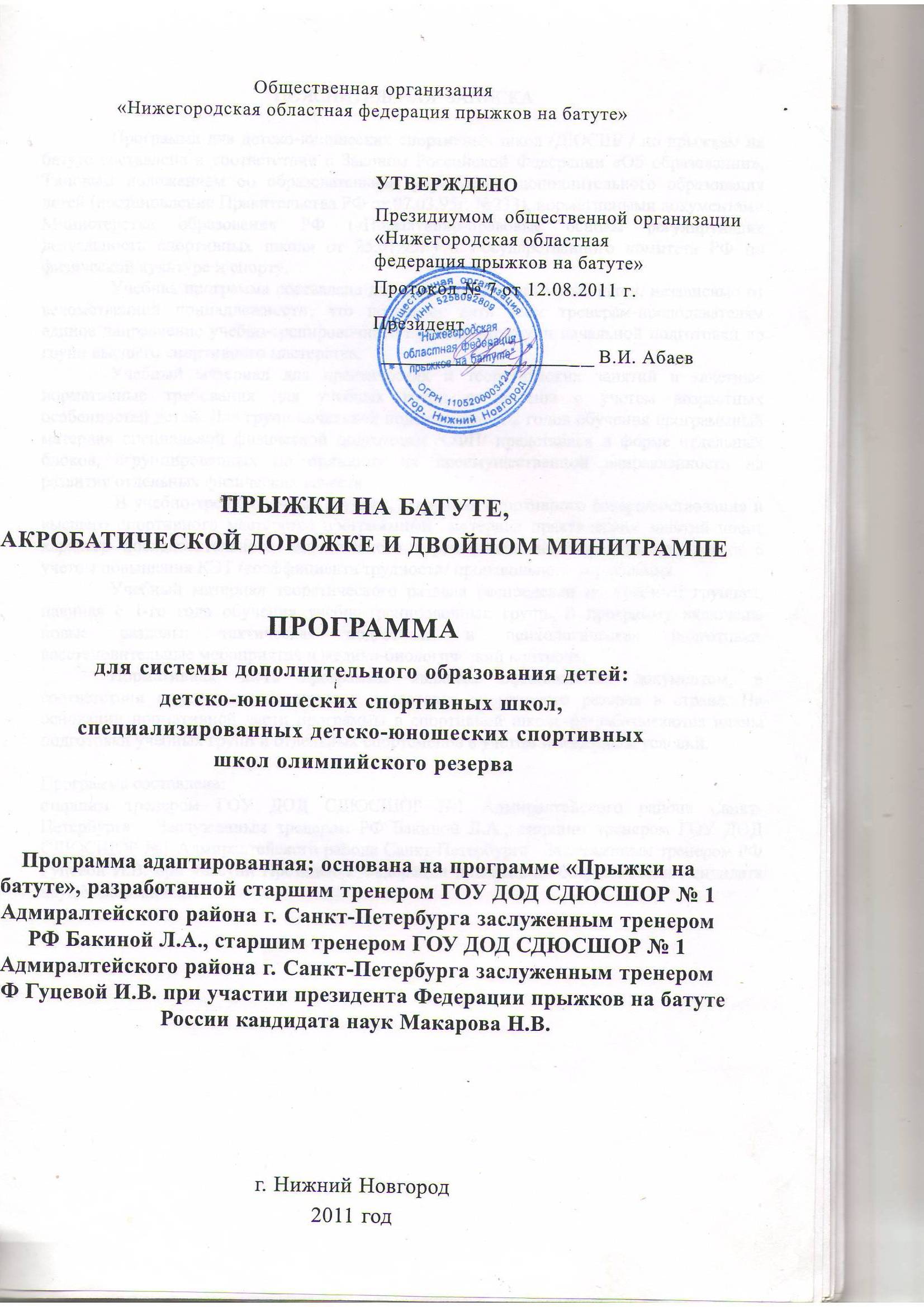 ПОЯСНИТЕЛЬНАЯ ЗАПИСКАНастоящая типовая программа спортивной подготовки составлена на основе нормативных документов Министерства спорта Российской Федерации, с учетом передового опыта работы тренеров с юными спортсменами, результатами научных исследований (включая методические разработки «родственных» видов гимнастики со спортивной направленностью) и современных тенденций развития прыжков на батуте, акробатической дорожке и двойном мини-трампе.Программа предназначена для детско-юношеских спортивных школ (ДЮСШ), специализированных детско-юношеских спортивных школ олимпийского резерва (СДЮСШОР) и школ высшего спортивного мастерства (ШВСМ) вне зависимости от ведомственной принадлежности и формы собственности.Программа охватывает комплекс основных параметров подготовки спортсменов в процессе многолетней тренировки - от новичков до мастеров спорта России международного класса. Предусматривается последовательность и непрерывность процесса становления спортивного мастерства занимающихся, преемственность в решении задач обучения базовым упражнениям и укрепления здоровья юных спортсменов, гармоничного воспитания личности, интереса к занятиям спортом и профилактики основных социальных недугов, создания предпосылок для достижения высоких спортивных результатов и подготовки к активной трудовой деятельности.В программе раскрываются основные аспекты содержания- учебно-тренировочной и воспитательной работы, приводятся примерные планы распределения учебного материала по группам и разделам подготовки, базовый учебный материал, система контрольных нормативов и требования для перевода занимающихся в группы более высокой спортивной квалификации. Учебный материал изложен в соответствии с утвержденным Министерством спорта Российской Федерации режимом учебно- тренировочной работы для групп различных годов обучения для всех типов спортивных школ.Данная программа основывается на следующих положениях.В настоящее время прыжки на батуте достигли высокой степени своего развития, что предъявляет наличие определенных способностей у спортсменов, особенно на этапе высшего спортивного мастерства. Достижение такого уровня мастерства возможно при наличии, во-первых, определенных способностей у занимающихся к данному виду спортивной деятельности, во-вторых, современной системы подготовки спортсменов и, в-третьих, соответствующих условий тренировки и наличия современной материально-технической базы.Одним из ведущих факторов достижения высоких спортивных результатов являются техническая и физическая подготовленность занимающихся, которые основываются на современных тенденциях развития прыжков на батуте, основных закономерностях роста спортивного мастерства и индивидуального развития спортсменов. Достижение спортивно-технического совершенства будет более качественным, если в процессе тренировки использовать специально разработанные комплексы и программы, учитывающие передовой опыт ведущих тренеров, объективные критерии развития ведущих компонентов подготовленности, тестирование и оценка которых способствует ускоренному росту, стабильности и эффективности техники выполнения соревновательных комбинаций.В настоящее время наблюдается противоречие между постоянным ростом сложности соревновательных упражнений, объективной необходимостью увеличения высоты прыжков и несоответствующими этому уровнями технической и физической подготовленности, что не позволяет спортсменам быстро достигать вершин спортивного мастерства, а тренеру эффективно управлять их тренировочной и соревновательной деятельностью. При этом тренеры не всегда грамотно понимают и применяют в практической деятельности принципы и особенности подготовки спортсменов на прыжках на батуте. Прыжки на батуте - олимпийский вид спорта, предусматривающий подготовку и участие в индивидуальных и командных соревнованиях с выявлением сильнейших спортсменов на специальных снарядах посредством использования упругой деформации опоры и выполнения серии высоких сложнокоординационных прыжков с многократными вращениями вокруг поперечной и продольной осей тела.Подготовка в прыжках на батуте - сложная развивающаяся система, основными принципами действия которой являются:принцип комплексности. предусматривающий тесную взаимосвязь всех сторон учебно-тренировочного процесса (физической, технико-тактической, психологической и теоретической подготовки, воспитательной работы и восстановительных мероприятий, педагогического и медицинского контроля);принцип преемственности. определяющий строгую последовательность изучения программного материала по этапам обучения (от простого к сложному, положительного переноса навыка и т.д.) и соответствия его перспективным требованиям высшего спортивного мастерства, для обеспечения в многолетнем учебно- тренировочном процессе преемственности задач, средств и методов подготовки, объемов тренировочных и соревновательных нагрузок, постепенного роста показателей всех сторон подготовленности;принцип вариативности, предусматривающий в зависимости от этапа многолетней подготовки максимальный учет индивидуальных особенностей юного спортсмена, вариативность программного материала для практических занятий, характеризующихся разнообразием тренировочных средств и нагрузок.Основные признаки системы подготовки прыгунов на батуте:многоуровневость. отдельные упражнения обеспечивают определенные стороны подготовленности/а целостная соревновательная комбинация прыжков является результатом взаимодействия всех компонентов подготовки; сложность;целенаправленность на достижение максимального спортивного результата;	самоорганизация, т.е. способность в процессе тренировки изменять (корректировать) структуру и содержание двигательных заданий.Система спортивной подготовки батутистов определяется прежде всего направленностью на достижение максимально возможного индивидуального результата. Целево-результативные отношения можно схематично выразить следующей последовательностью: цель - средство - результат, включая сам процесс деятельности.Современная технология подготовки российских прыгунов на батуте основывается прежде всего на практическом опыте и педагогическом мастерстве тренеров-практиков и не имеет достаточного научно-методического обоснования. При этом вопросы подготовки спортсменов высшего класса чаще всего решают на интуитивно-эмпирическом уровне в рамках сборной страны.Дальнейший прогресс развития отечественных прыжков на батуте сдерживают следующие причины: недостаточная массовость, малая эффективность работы детских тренеров, отсутствие в достаточном количестве качественного оборудования и несовершенное медико-биологическое обеспечение.Прыжки на батуте, как и другие виды гимнастики со спортивной направленностью, развиваются в соответствии с тенденциями и законами развития большого спорта, но имеют свои специфические особенности.Анализ тенденций развития мирового спорта позволяет в качестве системообразующих выделить следующие:повышение социальной значимости спорта;повышение мотивации и престижности высших спортивных достижений;рост спортивно-технических результатов;обострение конкуренции за высшие спортивные титулы на всех уровнях.Анализ научно-методической литературы, просмотр соревнований различного ранга, изучение результатов соревнований позволяют выделить следующие особенности развития прыжков на батуте (которые присущи практически всем спортивным видам гимнастики):совершенствование Правил международных соревнований FIG, что является важнейшим инструментом управления развитием вида спорта;профессионализация и коммерциализация спорта высших достижений;повышение уровня подготовленности прыгунов на батуте в странах с традиционно высоким уровнем развития спортивной гимнастики и появления на мировой арене классных спортсменов из «традиционно не батутных стран»;обострение соревновательной конкуренции и расширение географии стран, претендующих на медали на крупнейших турнирах;рост и концентрация сложности соревновательных программ;поиск новых сложных упражнений;повышение роли и доли специальной физической подготовки в учебно-тренировочном процессе;доведение технического мастерства до высочайшего уровня;интенсификация учебно-тренировочного процесса;ускорение процесса подготовки вследствие постоянного совершенствования методик обучения с быстрой потерей уникальности сложнейших элементов и связок;быстрое распространение передового опыта ведущих специалистов;увеличение количества стартов до 12-15 в годичном цикле подготовки;стирание граней между периодами подготовки с интенсификацией восстановительного периода в годичном цикле;- интенсификация НИР по разработке и обоснованию основных компонентов технологии подготовки спортсменов высокого класса, тренажеров, устройств и технических средств контроля, позволяющих повысить эффективность обучения сложным упражнениям и развития необходимых физических качеств;улучшение всех видов обеспечения подготовки;централизация подготовки национальных сборных команд.Кроме общих системных принципов и закономерностей теории спорта, подготовка высококвалифицированных .прыгунов на батуте, как система, обладает и специфическими принципами, которые характерны ей как сложнокоординационной спортивной деятельности.Принцип направленности на достижение максимально возможного индивидуального результата выражает сущность спорта, потребность человека в состязательности, соперничестве. Соревновательные отношения, составляющие объективное содержание любой спортивной деятельности, а прыжки на 6aiyre являются уникальной моделью сверхнапряжённой деятельности, содействуют развитию и максимальному проявлению физических и психофункциональных качеств личности.Принцип динамичности отражается в таких понятиях, как непрерывность, изменчивость и вариативность.. Непрерывность спортивной подготовки и соревновательной деятельности заключается, во-первых, в исторически сложившейся системе соревнований и, во-вторых, в циклическом развитии спортивной формы прыгунов на батуте. Участвуя в 10-12-15 соревнованиях в годичном цикле тренировки, спортсмен постоянно совершенствует соревновательную программу, решая перманентные задачи на каждом соревновании (опробование новых элементов, целостных упражнений, стабильность выполнения упражнений, совершенствование технического мастерства), обеспечивает пик спортивной формы на главных для себя соревнованиях, на которых решает доминирующую цель деятельности и всей системы подготовки. Вариативность соревновательной деятельности батутистов заключается в частичной перестройке структурных и функциональных взаимосвязей, когда результат на главных соревнованиях может достигаться различным сочетанием отношений между элементами системы. При этом может изменяться или сама соревновательная программа (без изменения целей деятельности), или уточняется основная цель, когда стабилизируется программа, посредством которой спортсмен достигает максимального спортивного результата, или совершенствуется готовность к выполнению соревновательных действий, т.е. достигается более высокий уровень развития спортивной формы. Изменчивость подготовки и соревновательной деятельности будет зависеть от внешних факторов (складывающейся соревновательной борьбы, изменяющихся условий функционирования деятельности, действий и поведения соперников, зрителей и тренера) или собственного психофункционального состояния, напряжённости и конфликтности соревновательной борьбы.3. Принцип индивидуализации, т.е. максимального учёта индивидуальных способностей при разработке программ подготовки и соревновательной программы, техники, тактики, уровня готовности и непременно мотивации, психофункциональных особенностей, свойств темперамента и поведения. И чем выше квалификация спортсмена, тем полнее должен соблюдаться данный принцип. Концепция индивидуализации в процессе подготовки прыгунов на батуте должна основываться ла использовании тех элементов и «связок», которые технически грамотно и с высокой надёжностью выполняются спортсменом на достаточной высоте на каждой тренировке. Кроме того, для каждого батутиста существует «своя» комфортная высота выполнения комбинации, что выражается в его индивидуальном стиле соревновательной деятельности.Принцип оптимальности тесно взаимосвязан с предыдущим и обуславливается прежде всего особенностями многолетней тренировки. Хотя и сохраняется направленность каждого спортсмена на максимальный индивидуально возможный результат, но должен обеспечиваться не только высокий уровень развития каждого вида подготовленности, но и тот, который необходим и возможен для конкретного спортсмена, исходя из его морфо- функциональных и психических возможностей. Так, батутист может уметь выполнять большое количество отдельных элементов, но, исходя из конкретных целей на данном этапе подготовки, он может подготовить и успешно реализовать «ограниченную» программу соревновательных действий, ту, которая принесёт успех. При этом следует обязательно учитывать напряженность соревновательной борьбы и подбирать такие движения, действия, комбинации, которые обеспечат надёжность выполнения соревновательных упражнений. В то же время в общей стратегии подковки спортсмена должен реализовываться принцип опережающей сложности, с выведением систем организма на новый максимальный уровень функционирования.Принцип соответствия структур подготовленности и соревновательной деятельности. Это основополагающий принцип спортивной тренировки, отражающий закономерности единства, взаимосвязи, взаимообусловленности структур соревновательной и тренировочной деятельности. Особое значение он приобретает для прыгунов на батуте высокой квалификации в современных условиях острейшей соревновательной борьбы примерно равных по силе соперников, для рационального построения тренировки в условиях лимита времени и больших объёмах подготовительной работы, направленной на формирование оптимальной структуры соревновательной деятельности. Интегральная предсоревновательная подготовка является приоритетной для реализации этого принципа, который в системе соревновательной деятельности батутистов обеспечивается прежде всего элементами мотивации, готовности и соревновательных действий, и нагрузок, формирующих соответствующую структуру.Принцип педагогической управляемости заключается в том, что процессы формирования и протекания тренировочной и соревновательной деятельности происходят не спонтанно, а под руководством преподавателя-тренера, вооруженного как знаниями теории и методики спортивной тренировки, так и индивидуальными особенностями личности спортсмена. Кропотливая, целенаправленная работа наставника уже с первых лет подготовки спортсмена способствует формированию основных элементов подготовленности и соревновательной деятельности и прежде всего направленности мотивации на результативную деятельность, потребность в соревновательных отношениях и самосовершенствовании. Желание соревноваться, бороться и побеждать позволяет преодолеть многие негативные факторы, возникающие в процессе соревнований, а также полнее раскрыть потенциальные способности ученика.При этом тренер должен понимать, что:	• прежде чем хорошо выполнять соревновательные упражнения, следует освоить отдельные элементы, научиться выполнять их чисто и качественно, а уже потом соединять их в «связки» и комбинации. И наконец, нужно рассматривать соревновательное упражнение не как набор элементов, а как целостный навык, который надо отдельно тренировать в соответствии с общей стратегией этапа многолетней подготовки, и с большим количеством повторений для выработки этого навыка; •  нужно также учитывать, что мальчик или девочка – это не уменьшенные копии мужчины и женщины. У детей и юношей есть своя специфическая психология, особый род взаимоотношений с товарищами и подругами, особенности протекания физиологических и биохимических процессов и т.д. Юный спортсмен – это не машина для завоевания спортивных наград, а развивающаяся личность со своими интересами, способностями, желаниями и потребностями. Поэтому тренировки юных спортсменов и спортсменок не должны быть уменьшенными копиями (пусть даже и хорошими) тренировок взрослых спортсменов и не носить характер «натаскивания» на результат.	Основными методическими положениями, обеспечивающими данный принцип, являются:	1)правильное составление соревновательных упражнений, в соответствии с уровнем развития спортивной формы и степенью сформированности навыков выполняемых элементов, что способствует надежности соревновательных действий;	2)формирование активной, творческой личности спортсмена, способного к самостоятельному принятию единственно правильного решения;	3)направленность взаимоотношений тренера и спортсмена на сотрудничество в процессе спортивной подготовки, их взаимное доверие, самоотдача и самоотверженность способствуют достижению высокого спортивного результата;	4)основной задачей подготовки на начальных этапах является не соревновательный результат, а создание полноценного фундамента технической, физической, функциональной и психологической подготовленности для последующей реализации достигнутого уровня тренированности на этапах спортивного совершенствования и высшего спортивного мастерства.Представленные выше общие основные закономерности отражают подготовку прыгунов на батуте как целостную систему, позволяют анализировать и управлять развитием как отдельных сторон подготовленности, так и всем целостным процессом, обосновывать стратегию и тактику тренировки и выступления, прогнозировать соревновательные ситуации и итоговый результат.Несмотря на важность и приоритетность в каждом конкретном случае отдельных принципов, они проявляются и формируются только в неразрывном единстве и взаимосвязи, так как отражают спортсмена как личность, целостный организм не только в процессе соревновательной деятельности, но и в диалектическом взаимодействии с окружающей средой.Рассмотренные выше основные принципы и анализ системы подготовки батутистов позволяют определить свойства, характеризующие систему подготовки спортсменов в прыжках на батуте: эффективность, надёжность, оптимальная достаточность, вариативность, индивидуальность стиля деятельности, эмоциональная насыщенность.IМЕТОДИЧЕСКАЯ ЧАСТЬ ОБЩИЕ НОРМАТИВНЫЕ ДОКУМЕНТЫСодержание типовой программы многолетней подготовки юных прыгунов на батуте основано на нормативно-правовых актах, регулирующих деятельность спортивных школ: Федеральный закон «О физической культуре и спорте в Российской Федерации» от 4 декабря 2007 г. № 329-ФЭ, «Типовое положение об образовательном учреждении дополнительного образования детей» (утв. приказом Минобрнауки России от 26.06.2012 г. № 504), «Методические рекомендации по организации деятельности спортивных школ в Российской Федерации», утв. Росспортом 12.12.2006 г. № СК-02-10/3685, и основополагающих принципах многолетней подготовки юных спортсменов. Они разработаны в целях оказания содействия в организации деятельности детско- юношеских спортивных школ всех наименований (ДЮСШ, СДЮСШ), детско-юношеских спортивных школ олимпийского резерва (СДЮШОР) независимо от их ведомственной принадлежности и организационно-правовой формы, а также других учреждений, осуществляющих физкультурно-спортивную деятельность, в том числе школ высшего спортивного мастерства (ШВСМ), училищ олимпийского резерва (УОР), физкультурно- спортивных клубов по месту жительства и других физкультурно-спортивных организаций. Наиболее важные разделы этих рекомендаций приводятся в данной типовой программе.НАПОЛНЯЕМОСТЬ УЧЕБНЫХ ГРУПП И РЕЖИМ РАБОТЫПримечания. 1. Администрация спортивной школы имеет право сокращать наполняемость групп начальной подготовки до 10-12 человек, тренировочные группы - до 5-6 человек, но не более чем в 30% общего количества групп, в зависимости от качества работы тренера.2. Кроме основного тренера-преподавателя могут привлекаться тренеры-преподаватели по смежным видам спорта (тренеры по хореографии, акробатике, ОФП, концертмейстер и др.) при условии одновременной работы со спортсменами. Оплата их труда не должна суммарно превышать 50% от размера норматива оплаты труда, предусмотренного для основного тренера-преподавателя.3.  Дети дошкольного возраста должны иметь разрешение врача для занятий в группах СО и НП, при наличии в спортивной школе утвержденной администрацией дополнительной образовательной программы для детей данного возраста.4. Недельный режим учебно-тренировочной работы является максимальным и устанавливается в зависимости от специфики вида, периода и задач подготовки. Общегодовой объём учебно-тренировочной работы, предусмотренный указанными режимами работы, начиная с тренировочного этапа подготовки, может быть сокращен не более чем на 25%.5. При объединении в одну группу занимающихся разных по возрасту и спортивной подготовленности разница в уровнях их спортивного мастерства не должна превышать двух разрядов, а их количественный состав на этапе высшего спортивного мастерства - 8 человек, спортивного совершенствования 12 человек, тренировочном - 16 человек (для занимающихся свыше 2 лет) и 20 человек (для занимающихся до 2 лет) с учётом правил техники безопасности на учебно-тренировочных занятиях. ОРГАНИЗАЦИЯ УЧЕБНО-ВОСПИТАТЕЛЬНОЙ   РАБОТЫ	При проведении учебно-тренировочных занятий, соревнований и других мероприятий должны строго соблюдаться санитарно-гигиенические нормы и требования врачебного контроля для предупреждения травматизма и обеспечения должного состояния мест занятий и соревнований.	Основной формой проведения учебной работы в группах является учебно-тренировочное занятие, проводимое в соответствии с утвержденным расписанием под руководством тренера-преподавателя.	Кроме групповых учебно-тренировочных занятий учащимся рекомендуется самостоятельно выполнять комплексы утренней гигиенической гимнастики, индивидуальные задания тренера по совершенствованию теоретической, физической и спортивно-технической подготовленности.	В учебных группах высших разрядов вся работа строится по индивидуальным планам подготовки, которые разрабатываются тренерами-преподавателями совместно со спортсменами.	В процессе многолетней подготовки спортсменов необходимо комплексно решать как задачи повышения спортивного мастерства, таки воспитания личности, формирования потребности к самосовершенствованию, к здоровому образу жизни, отказу от вредных привычек. Одними из важнейших сторон подготовки прыгунов на батуте являются воспитание и чувства патриотизма, гордости за нашу Родину, уважение традиций, государственных и национальных символов, ответственности за свои действия перед коллективом, сознательное отношение к своему здоровью, добросовестное выполнение возложенных обязанностей, уважительное отношение к старшим, товарищам, организованности, трудолюбия и дисциплины.Большое значение должно уделяться вопросам патриотического долга перед Родиной, гуманистическому, нравственному и эстетическому воспитанию занимающихся.Решению воспитательных и образовательных задач способствуют создание современной материально-технической базы, четкая организация учебного процесса, профессиональная подготовленность, требовательность, положительный личный пример тренера-преподавателя.Воспитательная работа проводится в процессе проведения учебно-тренировочных занятий, участия в соревнованиях, а также в свободное от тренировок время, индивидуально и в группе в форме бесед, лекций, докладов, экскурсий, культурных мероприятий, общественных поручений, участия и проведения общественных мероприятий, спортивно-показательных выступлений. Данная работа осуществляется в соответствии с планами работы ДЮСШ и в тесном сотрудничестве с государственными и общественными организациями.Тренер-преподаватель должен уделять большое внимание повышению общеобразовательного уровня своих воспитанников, следить за успеваемостью занимающихся в общеобразовательных учреждениях, их дисциплиной, устанавливать тесный контакт с классным руководителем и родителями спортсмена.Изучение теоретического раздела программы, а также инструкторской и судейской практики на учебных занятиях и соревнованиях, должно подготовить занимающегося к выполнению обязанностей инструкторов-общественников и спортивных судей по прыжкам на батуте. Кроме того, знания теоретического раздела программы должны сформировать потребность в здоровом образе жизни, отказ от вредных привычек, подготовить занимающегося к предстоящей трудовой деятельности.В настоящее время широкое распространение получил бригадный метод подготовки во всех видах гимнастики со спортивной направленностью. Коллектив тренеров-единомышленников, состоящий из .3-5 человек, способен эффективно готовить прыгунов от новичков до мастеров высокого класса Бригада трепет ров, возглавляемая ведущим специалистом, включает в себя, в зависимости от условий и возможностей ДЮСШ и учреждения дополнительного образования, тренеров по отбору, начальной, хореографической, прыжковой и физической подготовке, а также по отдельным возрастным группам и видам. Перспективы данной технологии основываются на создании прочного фундамента физической, базовой и индивидуальной подготовленности занимающихся, возможности быстрого и качественного комплектования или изменения состава команд и синхронных пар, способности и опыта старшего тренера в доведении занимающихся до высот спортивного мастерства в соответствии с их индивидуальными возможностями.    ЭТАПЫ И ОСНОВНЫЕ ЗАДАЧИ МНОГОЛЕТНЕЙ ПОДГОТОВКИСовременная концепция многолетней подготовки прыгунов на батуте высокой квалификации предполагает длительность тренировочного процесса 10—15 лет от новичка до мастера спорта и мастера спорта международного класса.В последние десятилетия наблюдается постоянное снижение возраста достижения высокого спортивного мастерства. Молодежные составы сборных команд стали достигать уровня международного класса в 14—16 лет - юноши и 13-14 лет - девушки. По программе мастеров спорта юноши и девушки могут выступать начиная с 14 лет, а присваивается данное спортивное звание по достижению возраста 15 лет.С распространением передовых методов подготовки спортсменов, особенно в видах спорта, связанных с искусством выполняемых движений, может наблюдаться некоторое смещение возрастных границ периодов тренировки. При этом, если наиболее талантливые спортсмены опровергают устоявшиеся каноны, то основная группа мастеров спорта сохраняет общие тенденции и закономерности многолетней подготовки прыгунов .на батуте/Основными принципами многолетней подготовки, наиболее полно отражающими специфику данного вида спорта, являются принципы этапности, индивидуализации и системности. Следование данным принципам обеспечивает преемственность целей и задач, методов и средств подготовки, содержания учеб- пых, классификационных и соревновательных программ, развития функций и систем организма, положительный перенос двигательных навыков.При подготовке спортивного резерва Федеральным законом «О физической культуре и спорте в Российской Федерации» устанавливаются следующие этапы многолетней подготовки спортсменов:спортивно-оздоровительный этап;этап начальной подготовки;тренировочный этап (этап спортивной специализации);этап совершенствования спортивного мастерства;этап высшего спортивного мастерства.Основные задачи и направленность этапов многолетней подготовки в теории и методике прыжков на батутеСпортивно-оздоровительный этапНаправленность: разносторонняя базовая подготовка занимающихся.Основные задачи: укрепление здоровья, разносторонняя физическая подготовка, повышение функциональных возможностей юных спортсменов, формирование базовых навыков. Обучение и совершенствование основных прыжков на батуте и базовых комбинаций. Длительность - весь этап подготовки. Возраст - 5-16 лет.Этап начальной подготовкиНаправленность: разносторонняя базовая подготовка занимающихся.Основные задачи: укрепление здоровья, разносторонняя физическая подготовка, повышение функциональных возможностей юных спортсменов, формирование базовых навыков, изучение и совершенствование базовых элементов и соединений. Определение соответствия индивидуальных возможностей занимающихся требованиям вида прыжков на батуте. Длительность – 2-4 года. Возраст – 5-9 лет. Тренировочный этапНаправленность: начальная и углубленная специализированная подготовка в избранном виде прыжков на батуте.Основные задачи: укрепление здоровья, воспитание свойств личности, всесторонняя физическая подготовка, развитие специальных физических и двигательных качеств, повышение функциональных возможностей занимающихся, формирование профилирующих навыков, изучение и совершенствование элементов основных структурных групп, подготовка к обучению и обучение сложным прыжковым элементам и соединениям. Длительность - 3-5 лет. Возраст - 9-13 лет.Этап совершенствования спортивного мастерства Направленность: продолжение углубленной специализированной подготовки, формирование перспективной модели соревновательной деятельности.Основные задачи: высокое развитие всех сторон подготовленности, достижение высокого уровня спортивного мастерства, овладение элементами и соединениями высших групп трудности. Длительность - 2-4 года. Возраст - 13-15-17 лет. Этап высшего спортивного мастерства Направленность: максимальное развитие индивидуальных способностей, формирование оптимальной модели соревновательной деятельности. . оОсновные задачи: максимальная реализация индивидуальных возможностей, овладение, наиболее сложными прыжковыми упражнениями, создание оригинальных финальных композиций, результативная соревновательная деятельность. Длительность - 6-10 лет. Возраст - 15-2.5 и более лет.ПЛАНИРОВАНИЕ РАБОТЫ И УЧЕБНАЯ ДОКУМЕНТАЦИЯПланирование учебно-тренировочных занятий в группах и распределение учебного материала по всем разделам подготовки осуществляется в соответствии с учебными планами и годовыми графиками распределения учебных часов.В соответствии с общим планом работы и задачами спортивной школы конкретно определяются и основные задачи работы каждой учебной группы.Тренировочный процесс каждого года обучения состоит из трех периодов: подготовительного, соревновательного и переходного. В спортивно-оздоровительных группах и группах начальной подготовки учебный год на периоды не делится, так как весь учебный процесс носит подготовительный характер.Каждый период имеет свои цели и задачи, в соответствии с которыми применяют те или иные наиболее эффективные средства к методы тренировки. Продолжительность периодов зависит от состояния (оперативного, текущего и этапного) занимающихся и календаря соревнований. Для групп спортивного совершенствования и высшего спортивного мастерства предпочтительной является двухпиковая структура годичного цикла тренировки, что связано с подготовкой и участием большинства спортсменов старших разрядов в двух основных соревнованиях года: чемпионате и кубке страны.Основные задачи подготовительного периода: развитие физических качеств, разучивание отдельных элементов и «связок», изучение программы соответствующего разряда, специальная техническая, хореографическая и прыжковая подготовка, теоретическая и психологическая подготовка, становление спортивной формы прыгунов на батуте. Длительность периода может составлять от двух до пяти месяцев, в зависимости от индивидуальных особенностей занимающихся.Основные задачи соревновательного периода: совершенствование техники отдельных элементов, исполнительского мастерства целостных соревновательных программ, достижение высокого уровня спортивной формы, психологическая подготовка и успешное выступление на главных соревнованиях года. Общая продолжительность этапа составляет примерно 5-7 месяцев.Основные задачи переходного периода: постепенное снижение тренировочной нагрузки, переключение на активный отдых с применением средств оздоровления и общей физической подготовки. Общая продолжительность этапа составляет примерно 1-2 месяца.В каждой группе ведётся учебная документация: программа, учебный план, годовой план-график распределения учебного материала, расписание работы, календарь соревнований, журнал учета работы, индивидуальные планы подготовки перспективных спортсменов старших разрядов, краткие планы-конспекты отдельных занятий. Спортсмены старших разрядов ведут дневники учебно-тренировочных занятий.ГОДОВОЙ   УЧЕБНЫЙ   ПЛАН   МЕТОДИЧЕСКИЕ УКАЗАНИЯ ПО ОРГАНИЗАЦИИИ ПОСТРОЕНИЮ ТРЕНИРОВОЧНОГОПРОЦЕССАУчебно-тренировочные занятия в отделениях прыжков на батуте строят на основании данной программы. Учебный материал изложен в методической последовательности - с групп начальной подготовки до групп высшего спортивного мастерства с учётом многолетнего передового опыта работы по подготовке юных спортсменов и результатов научных исследований.Учебный материал состоит из теоретического и практического разделов.Теоретические занятия во всех группах рекомендуется проводить в форме бесед продолжительностью 15-20 мин, по возможности с демонстрацией наглядных пособий. По отдельным темам материал можно излагать в виде лекций и докладов. Темы: гигиена, закаливание, оказание первой медицинской помощи; спортивный массаж - рекомендуется проводить совместно с врачом.На практических занятиях следует дополнительно разъяснять спортсменам отдельные вопросы техники прыжков на батуте, методики обучения и тренировки, правил соревнований, используя при этом наглядные пособия, видеоматериалы и компьютерные программы.Практический материал программы методическойпреемственности при обучении сложным прыжкамУчитывая, что наиболее способные спортсмены через 3-4 года тренировки достигают уровня I спортивного разряда, через 4-5 лет - KMC, через 5-7 лет - МС, а через 8-10 лет - мастера спорта международного класса, учебный материал изложен с учётом возраста и стажа занимающихся.Приведенные данные могут варьироваться, так как они зависят от состояния имеющейся тренировочной базы, наличия современного оборудования, квалификации тренерского состава, подбора спортсменов и др.Прохождение учебного материала осуществляется с учётом возрастных особенностей занимающихся. Например, в группах начальной подготовки (5-7 лет) необходимо учитывать анатомо-физиологические и психологические особенности детей этого возраста. В этом возрасте функции и системы организма немного отстают в развитии,Оптимальные возрастные границы становления спортивного мастерства юных прыгунов на батутеа опорно-двигательный аппарат еще слаб, наступает быстрая утомляемость при выполнении одних и тех же упражнений. Невелика и прочность опорного аппарата. В связи с этим рекомендуется широко использовать подвижные игры с применением усвоенных элементов на батуте и акробатических элементов, упражнения по общей и специальной физической подготовке, развивающие гибкость, быстроту и ловкость.Возрастной период с 6 до 12 лет охватывает два этапа подготовки: начальной спортивной специализации (1-2-й год обучения и тренировочных группах) и углублённую специализацию в избранном виде прыжков на батуте (3-4-й года обучения в тренировочных группах).При подборе средств и методов подготовки, дозировке и определении объёма, интенсивности тренировочных нагрузок по технической, общей и специальной физической подготовке следует учитывать, что у детей этого возраста сердечно-сосудистая система обладает большей устойчивостью и приспосабливаемостыо, емкость легких становится больше. Увеличивается мышечная л масса, но силовые параметры юного спортсмена еще недостаточно подготовлены к длительным силовым напряжениям. Идет развитие нервной системы. Также надо иметь в виду, что дети этого возраста переоценивают свои силы и возможности, а к 13 годам у девочек в связи с наступлением полового созревания наблюдается дисгармония физиологических функций, физических и особенно координационных способностей. Этот возраст является наилучшим для развития быстроты, скоростно-силовых качеств, гибкости и координации движений.При построении тренировочного процесса на этапе спортивного совершенствования, планируя тренировочные и соревновательные нагрузки, тренер-преподаватель должен понимать, что в этот I период у детей 14-16 лет происходит ускоренный рост тела, быстро растут кости рук и ног, сердечно-сосудистая система хорошо приспосабливается к упражнениям на скорость и выносливость. Увеличивается объём мышц и силовые показатели. Продолжается окостенение хрящевой ткани, но разница между силовыми и скоростными возможностями мальчиков и девочек имеется. В это время быстро и прочно формируются двигательные навыки и повышается устойчивость к общей работоспособности. У девочек заканчивается половое созревание, а у мальчиков начинается. В связи с этим у мальчиков в этот период частично нарушаются координационные способности.На этапе спортивного совершенствования с группами высшего спортивного мастерства открываются более широкие возможности при подготовке спортсменов высокого класса. В этот период (17-18 лет) у занимающихся продолжается усиленный рост мышечной массы и костной системы. Процесс окостенения еще не заканчивается. У девушек слабее развивается мускулатура плечевого пояса. Завершается формирование суставов, в связи с чем затрудняется освоение упражнений на гибкость.Сенситивные (чувствительные) периоды развития весо-ростовых показателей и физических качеств у юных спортсменовПреимущественная направленность тренировочного процесса по годам обучения должна определяться с учетом сенситивных (чувствительных) периодов развития физических качеств у юных спортсменов. Вместе с тем нельзя оставлять без внимания развитие качеств, которые в данном возрасте более ускоренно не совершенствуются. Важно также соблюдать соразмерность в развитии общей выносливости и силы, то есть те способности, которые имеют под собой различные физиологические механизмы.У девочек сенситивные периоды энергетических предпосылок формирования физических качеств наступают на один год раньше.Учебно-тренировочные занятия проводят в спортивном зале или на открытом воздухе (площадке) в форме урока по общепринятой схеме.После проведения общей разминки необходимо выделить время (до 10 мин) на индивидуальную разминку, где применяют специальные упражнения, задача которых - подготовка к выполнению упражнений в основной части урока.В основной части занятия изучают и совершенствуют технику прыжков на батуте. Изучение и совершенствование должно производиться с соблюдением дидактических принципов: последовательности (от простого к сложному, от лёгкого к трудному, от известного к неизвестному), повторности, наглядности " индивидуального подхода к учащимся, что повысит эффективность педагогической управляемости тренировочным процессом. Количество повторений каждого упражнения или соединения элементов должно быть таким, чтобы было обеспечено формирование устойчивого двигательного навыка.Упражнения из разделов общей физической подготовки и специальной физической подготовки проводят, как правило, в конце; учебно-тренировочных занятий. Эти упражнения направлены на! развитие и совершенствование необходимых специальных двигательных качеств (координацию движений, ориентацию в пространстве, чувство баланса, гибкости, быстроты) и носят конкретно направленный характер. При этом учитывают индивидуальные)1 особенности спортсменов.Занятия по общей физической подготовке (ОФП) и специальной физической подготовке (СФП) проводят на всех этапах подготовки спортсменов: от новичков до мастеров высокого класса. В них широко применяют элементы гимнастики, акробатики, лёгкой атлетики, плавания, элементов зимних видов спорта, спортивных и подвижных игр. Они способствуют развитию общей работоспособности и целого комплекса физических качеств, из которых складывается гармоничное развитие прыгуна на батуте.Большинство упражнений легкой атлетики, спортивных и подвижных игр включают в подготовительную и заключительную части урока. По акробатике, спортивным играм и некоторым видам лёгкой атлетики можно проводить отдельные занятия в период спортивно-оздоровительного лагеря.Надо иметь в виду, что на различных этапах многолетней подготовки соотношение средств ОФП и СФП изменяется. На этапе предварительной подготовки и начальной спортивной специализации удельный вес ОФП к общему объему тренировочных нагрузок больше, чем СФП. А с этапа углубленной тренировки удельный вес объема СФП по отношению к ОФП увеличивается.Для зачисления и перевода учащихся в группу следующего года обучения в ДЮСШ и СДЮСШОР создают экзаменационные комиссии, состоящие из председателя (директора школы, завуча или методиста) и членов комиссии (старший тренер- преподаватель отделения и тренеры-преподаватели экзаменуемых групп). Учащиеся сдают контрольные нормативы по ОФП и СФП. Кроме того, учащиеся групп спортивного совершенствования и высшего спортивного мастерства сдают разрядные нормативы по прыжкам на батуте. Испытания по теоретической подготовке проводят путем беседы и опроса учащихся. Испытания по ОФП и СФП проводят в виде соревнований.Разрядные требования выполняют на специальных соревнованиях, результаты которых фиксируют специально назначенным независимым педагогом, ответственным за проведение соревнований, что и является основанием для учета спортивных результатов при комплектовании учебных групп спортивного совершенствования и высшего спортивного мастерства. Перевод учащихся в группу следующего года обучения производят решением. тренерского совета на основании стажа занятий, выполнения нормативных показателей общей и специальной физической подготовки, выполнения разрядных требований и освоения элементов технической подготовленности. Учащиеся, не выполнившие эти требования, на следующий год обучения не переводятся. Такие спортсмены, кроме учащихся из групп высшего спортивного мастерства, могут решением педагогического совета школы продолжать обучение повторный год, но не более одного раза на данном этапе подготовки.IIУЧЕБНЫЙ МАТЕРИАЛ ДЛЯ ПРАКТИЧЕСКИХ ЗАНЯТИЙТЕОРЕТИЧЕСКИЕ СВЕДЕНИЯМатериал данного раздела предназначен для всех групп занимающихся и распределяется тренером по годам обучения с учётом возраста и квалификации спортсменов. При этом для сообщения теоретических сведений может выделяться отдельное занятие или отводиться по 5-7 мин для сообщения на каждой тренировке.1. Физическая культура и спорт в РоссииПонятие о физической культуре. Физическая культура и спорт - часть общей культуры общества. Их значение и роль в гуманистическом воспитании личности, гармоничном развитии человека, оздоровлении нации, подготовке к труду и защите Родины. 	Концепция развития физической культуры и спорта в Российской Федерации на период до 2020 года.Государственные и общественные организаций по физической культуре и спорту. Физкультура и спорт в системе образования. Роль и место спортивных школ и учреждений дополнительного образования. Задачи и содержание их работы в воспитании подрастающего поколения и подготовке спортивного резерва. Физкультурное движение, массовый спорт и спорт высших достижений. Олимпийское движение в России. Успехи отечественных атлетов на Олимпийских играх современности.Единая всероссийская спортивная классификация и её роль в развитии спорта. Разрядные нормы и требования по прыжкам на батуте.Прыжки на батуте - вид гимнастики со спортивной направленностью. Роль и место данного вида спорта в системе физического воспитания.Международная федерация гимнастики (FIG). Федерация прыжков на батуте России. Успехи российских спортсменов на международной арене.	2. Краткий обзор состояния и развития прыжков на батутеПрыжки на батуте как вид спорта. Состояние и тенденции развития вида спорта в России и за рубежом.	Зарождение прыжков на батуте. Становление и развитие прыжков на батуте в России. Основные этапы развития данного вида спорта в нашей стране.Международные связи российских прыгунов на батуте. Участие отечественных спортсменов в чемпионатах мира и Европы, кубках мира.	Развитие прыжков на батуте в регионе, области, крае, городе, ДЮСШ.	3. Краткие сведения о строении и развитии организма человекаКраткие сведения о строении и функциях организма человека. Опорно-двигательный аппарат человека. Пассивный аппарат движения - кости, их строение и соединения. Суставы, их строение и укрепляющий аппарат. Активный аппарат движения - мышцы, их строение и взаимодействие.Основные сведения о кровообращении. Кровь. Сердце и сосуды. Изменения под влиянием нагрузок различной интенсивности. Дыхание и газообмен. Органы пищеварения и обмен веществ. Нервная система. Ведущая роль центральной нервной системы в деятельности организма.	Основные сведения о строении внутренних органов.	Совершенствование органов и систем организма под влиянием регулярных занятий физической культурой и спортом.	4. Прыжки на батуте как средство формирования здорового образа жизни	Прыжки на батуте как эффективное средство физического воспитания, их прикладное значение.Задачи и особенности прыжков на батуте. Их роль в воспитании личности занимающихся. Оздоровительная, образовательная, спортивная и эстетическая направленность прыжков на батуте.Развитие физических качеств средствами прыжков на батуте. Развитие творческих способностей и морально-волевых качеств посредством сложнокоординационных прыжковых упражнений.	Формирование устойчивого интереса к регулярным занятиям физической культурой и спортом, здоровому образу жизни, отказу от вредных привычек средствами данного вида физических упражнений.	Доступность прыжков на батуте, акробатической дорожки и двойном мини-трампе различным категориям занимающихся независимо от возраста, пола и уровня подготовленности. Соотношение массовости и мастерства.	Соревнования по прыжкам на батуте: воспитание спортсменов и зрителей, зрелищность, агитация и пропаганда здорового образа жизни.5. Гигиена, режим и питание спортсменаПонятие о гигиене; гигиена физических упражнений и спорта, ее значение и основные задачи. Гигиенические основы режима труда, отдыха, занятий физической культурой и спортом. Личная гигиена занимающихся прыжками на батуте: гигиена тела, гигиеническое значение водных процедур. Гигиена одежды, обуви, сна, жилища. Гигиенические требования к местам проведения занятий.Закаливание. Сущность закаливания, его значение для повышения работоспособности занимающихся и увеличения сопротивляемости различным заболеваниям, повышения иммунитета. Роль закаливания в регулярности занятий данным видом физических упражнений. Основные средства закаливания, приемы и особенности их применения. Значение и роль солнечных и воздушных ванн, водных процедур в процессе занятий.Питание. Влияние рационального питания на сохранение и укрепление здоровья. Понятие об основном обмене, об энергетических тратах при физических нагрузках и восстановление энергетических затрат спортсменов. Назначение и роль белков; жиров и углеводов, минеральных солей и витаминов. Понятие о калорийности и усвояемости пищи. Питание и вес прыгунов на батуте. Примерные суточные пищевые нормы занимающихся с учетом пола, возраста, объёма и интенсивности тренировок и соревнований.Режим дня занимающихся. Соотношение труда, учебы, отдыха и тренировок при активных занятиях прыжками на батуте.	6. Врачебный контроль, самоконтроль и меры предупреждения травматизмаВрачебный контроль и самоконтроль: их значение и содержание в процессе занятий. Основные показатели физического развития занимающихся. Основные функциональные показатели, их регистрация и оценка. Этапный* текущий и оперативный контроль за состоянием занимающихся. Показания и противопоказания к занятиям данным видом физических упражнений.Субъективные показатели самоконтроля: самочувствие, активность, настроение, работоспособность, сон, аппетит. Понятие о спортивной форме, утомлении, перетренировке. Основные меры их предупреждения.Дневник контроля и самоконтроля спортсменов старших разрядов. Динамика основных показателей и значение их оценки в планировании тренировочного процесса.Обеспечение безопасности на занятиях. Организационные и методические причины травматизма Меры предупреждения травм на занятиях. Требования к организации занятий и методике обучения основным упражнениям. Морально-волевые качества и дисциплина занимающихся. Приемы помощи и страховки: требования, виды и способы применения. Основные приемы самостраховки при выполнении прыжковых упражнений.Оказание первой (доврачебной) помощи, раны и их разновидности. Ушибы, растяжения, разрывы связок, мышц и сухожилий. Кровотечения и их виды. Вывихи. Повреждения костей, ушибы, переломы. Действие высокой температуры: ожог, тепловой, солнечный удары. Действие низкой температуры: озноб, обморожение.Оказание первой помощи при обморочном состоянии. Способы остановки кровотечений, перевязки, наложение шины. Приёмы искусственного дыхания. Переноска и перевозка пострадавших.	Основы спортивного массаж. Приёмы массажа. Особенности применения перед тренировкой, соревнованием и после них. Приемы самомассажа. 	7. Физиологические основы тренировки прыгунов на батуте	Мышечная деятельность как фактор нормального физического развития и функционирования организма, сохранения здоровья и поддержания работоспособности. Тренировка как процесс формирования двигательных навыков и расширения функциональных возможностей занимающихся. Основные физиологические предпосылки становления спортивного мастерства спортсменом Критерии тренированности занимающихся различного возраста подготовленности и видовой специализации.	Понятие о психофизиологических основах формировали двигательных умений и навыков. Взаимодействие двигательных и вегетативных функций в процессе тренировочных занятий. Роль деятельности коры больших полушарий при формировании навыков выполнения прыжковых упражнений.Особенности функциональной деятельности центральной нервной системы, органов дыхания и кровообращения при полнении физических упражнений. Особенности биохимических процессов в организме, понятие о кислородном долге. Роль и значение центральной нервной системы в процессе тренировочной и соревновательной деятельности. Особенности дыхания при выполнении прыжковых элементов и комбинаций.	Краткие сведения о физиологических критериях тренированности. Работа, утомление и восстановление физиологических показателей, спортивной формы в процессе тренировочной и соревновательной деятельности спортсменов.	Физиологическое обоснование принципов повторности, постепенности, разносторонности, индивидуализации, динамичности, направленности на достижение максимального результата вариативности и адаптации.	8.  Основы обучения и тренировки в прыжках на батуте	Основные задачи и принципы обучения и тренировки в спорте. Средства, методы и методические приемы обучения и тренировки.Типы учебно-тренировочных занятий. Урок - основная форма проведения занятий. Организация и содержание занятий для различных групп спортивной подготовки. Структура урока данного вида физических упражнений, распределение времени для решения задач урока, подбор двигательных заданий и их чередование. Общая и моторная плотности проводимого занятия, количество повторений элементов, связок и комбинаций.Предпосылки обучения прыжковым упражнениям. Общая структура процесса обучения. Последовательность и методика разучивания упражнений на батуте, акробатической дорожке и двойном мини-трампе. Положительный и отрицательный перенос навыка. Предупреждение и исправление ошибок при изучений упражнений. Использование технических средств.Виды подготовки прыгунов на батуте, их взаимосвязь и основное содержание.Соревновательная деятельность в данном виде спорта. Основные факторы повышения соревновательного результата: мотивация, цели и задачи, трудность упражнений, оригинальность, исполнительское мастерство. Особенности соревновательной деятельности спортсменов различного возраста и квалификации.Значение и содержание разминки на тренировках и соревнованиях.9. Физическая подготовка прыгунов на батутеОсновные понятия. Общая и специальная физическая подготовка: цели, задачи, направленность, содержание. Средства и методы развития физических качеств и двигательных способностей спортсменов. Взаимосвязь общей и специальной физической подготовленности спортсменов. Влияние уровня развития физических качеств на технику выполняемых упражнений.Характеристика средств и методов повышения уровня общей физической подготовленности занимающихся на различных этапах спортивной подготовки.Характеристика средств и методов развития специальных физических качеств прыгунов на батуте, акробатической дорожке и двойном мини-трампе в процессе многолетней тренировки с учётом возраста и квалификации.Сила и методика её развития. Скоростные способности и методика их развития. Координация и методика её совершенствования. Гибкость и методика ее совершенствования. Выносливость и методика ее совершенствования. Сохранение динамического равновесия в полёте и при приземлении.10. Техническая подготовка прыгунов на батутеОсновные понятия. Предмет и основные задачи технической подготовки. Содержание технической подготовки: элементы начальной «школы», базовые двигательные навыки, профилирующие элементы, элементы классификационной программы. Показатели технического мастерства прыгунов на батуте: сложность, оригинальность, амплитуда движений, высота выполняемых элементов, точность движений и поз, перемещения по батуту и дорожке.Специализированная техническая подготовка: хореография, акробатика, сохранение равновесия в полёте и при приземлении, ритмический рисунок комбинации.Создание и совершенствование целостных прыжковых комбинаций.Планирование и контроль технической подготовленности.Основы техники выполнения упражнений с вращением вперёд. Основы техники выполнения упражнений с вращением назад. Основы техники выполнения прыжков с комбинированным вращением. Особенности техники при выполнении элементов толчком с ног, спины, седа и живота. Особенности двигательных взаимодействий партнеров при выполнении синхронных упражнений. Влияние весо-ростовых показателей на технику выполнения прыжковых упражнений.Техника выполнения основных прыжков на батуте, акробатик ческой дорожке и двойном мини-трампе соответствующего года подготовки. Правильный подбор элементов для составления произвольных и финальных композиций.	11. Психологическая подготовка и воспитание личностиСпорт и личность. Ведущие свойства личности: трудолюбие, смелость, решительность, сознательность, активность, умение преодолевать трудности, дисциплинированность, ответственность за свои действия и порученное дело, организованность и уважение к товарищам. Воспитание личности в процессе тренировок и соревнований.Учёт особенностей проявления свойств нервной системы и темперамента. Воспитание морально-волевых качеств прыгунов; на батуте. Формирование эмоциональной устойчивости и сопротивление стрессовым факторам.Психологические особенности обучения сложным прыжковым упражнениям. Формирование готовности к соревновательной деятельности. Психологическая подготовка к конкретному соревнованию. Особенности опробования и разминки. Регулирование психологического состояния непосредственно перед выполнением соревновательного упражнения. Оценка соревновательной надёжности спортсменов.Учёт индивидуальных психологических особенностей партнеров в синхронной паре. Спортивный коллектив. Проблемы лидерства в спорте.Основные средства и методы психологической подготовки прыгунов на батуте, акробатической дорожке и двойном мини-трампе.Планирование спортивной тренировкиУправление подготовкой прыгунов на батуте. Роль и значениепланирования тренировочного процесса.Перспективное, текущее и оперативное планирование тренировочного процесса. Цели, задачи, содержание и основные показатели. Основные формы и документы учёта тренировочной работы. Индивидуальное и групповое планирование.Этапный, текущий и оперативный контроль тренировочной деятельности спортсменов. Основные задачи и показатели. Контроль и коррекция подготовки.Задачи, содержание и нормативы индивидуального плана тренировок спортсменов старших разрядов.Планирование двухразовых занятий в один день, количества видов подготовки, количества повторений, дозировка упражнений.Понятие нагрузки. Соотношение нагрузки и отдыха. Объём и интенсивность нагрузки - основные показатели тренировочной работы.Основы периодизации спортивной тренировки. Микроцикл - основная структурная единица всего тренировочного процесса.Календарные планы спортивных соревнований по прыжкам на батуте. Правила соревнований. Организация и проведение соревнованийЗначение, виды и характер спортивных соревнований. Разбор и изучение основных положений правил соревнований по прыжкам на батуте. Методика судейства. Организация и проведение соревнований. Положение о соревнованиях. Судейская коллегия. Права п обязанности спортивных судей. Права и обязанности участников соревнований. Представители команд и тренеры.Требования к составлению соревновательных упражнений.Ошибки при выполнении упражнений. Методика и особенности оценки обязательных и произвольных комбинаций.Требования, предъявляемые к местам проведения соревнований.Судейская практика.	14. Терминология в прыжках на батутеЗначение и роль терминологии в акробатике. Принципы построения и правила применения терминов. Правила и формы записи упражнений в прыжках на батуте.Термины общеразвивающих упражнений, ОФП и СФП.Термины акробатических прыжков.Термины прыжков на батуте и двойном мини-трампе.15. Оборудование и инвентарь для занятийГимнастические залы: комплексные и специализированны, Требования к оснащению занятий оборудованием и инвентарем. Перечень необходимого оборудования для занятий акробатика и прыжками на батуте.Расположение снарядов в зале. Проверка надёжности и исправности оборудования. Основные правила эксплуатации оборудования.Акробатическая дорожка. Батут. Подвесные системы и лонжи. Гимнастические маты. Дополнительное оборудование и инвентарь.Технические средства для обучения и совершенствования упражнений. Изготовление и ремонт оборудования и инвентаря для занятий.ФИЗИЧЕСКАЯ ПОДГОТОВКАМатериал данного раздела предназначен для всех групп занимающихся и распределяется тренером по годам обучения с учетом возраста и квалификации спортсменов. При этом учебный материал изучается и совершенствуется на каждой тренировке в подготовительной части урока, на специализированной разминке, в конце занятия или может выделяться отдельная тренировка в зависимости от целей и задач.Общая физическая подготовкаСтроевые упражнения. Основные понятия: строй, шеренга, колонна, фронт, фланг, дистанция, интервал, направляющий, замыкающий, предварительная и исполнительная части команд.Действия в строю (на месте и в движении): стойки, построение, расчёт, перестроения, размыкания и смыкания, повороты.Ходьба, бег, прыжки. Основные действия, команды и разновидности. Движение на месте, в обход, по кругу, по диагонали, «змейкой», «по спирали», движение в заданном направлении, перемена направления движения. Переход с ходьбы на бег и обратно. Обшеразвиваюшие упражнения. Основные положения кистей и движения ими в различных сочетаниях и в различных исходных положениях: руки в стороны, вперёд и т.д.Основные и промежуточные положения прямых и согнутых рук. Сомкнутые, скрестные, разноименные положения рук. Движения руками: вперёд, назад, книзу, кверху, вправо, влево, внутрь, наружу, в стороны. Круги руками.Основные положения головы и туловища. Основные движения головой и туловищем: круговые, повороты, наклоны. Сочетание движений.Основные стойки ногами: основная, скрестная, врозь, сомкнутая, на носках, на одной ноге, на коленях. Движения ногами: поднимание, махи, взмахи в различных плоскостях. То же стоя, сидя, лёжа.Полуприседы и приседы. Выпады: вперёд, назад, вправо, влево, скрестный, разноименный.Седы: обычный, ноги врозь, углом, с захватом, на пятках, полушпагат, шпагат. Различные сочетания движений.Упоры: присев, лёжа, лёжа сзади, стоя согнувшись, на одной ноге при различных положениях другой, лёжа с различными положениями рук и ног. Различные сочетания движений.Ходьба и ее разновидности: обычная, строевым шагом, спортивным шагом, в различном темпе и с заданиями. Ходьба вперёд, спиной вперёд, боком. Ходьба: на носках, на пятках, с высоким подниманием бедра, ноги врозь, в полуприседе, в приседе, скрестным шагом, выпадами, с наклонами, с хлопками, с акцентированным шагом, без зрительного контроля.Прыжки; вперёд, назад, в сторону, вверх, в длину, с разбега и с места, на одной и двух ногах, в глубину, через препятствие, со скакалкой.Различные сочетания ходьбы, бега и прыжков.Лазанье, перелезание и преодоление препятствий. Упражнения в лазаньи на гимнастической стенке, по канату, наклонной плоскости, без помощи ног, на скорость, в смешанных висах и упорах.Упражнения в равновесии. Ходьба, бег, прыжки, танцевальные шаги на гимнастической скамейке, уменьшенной опоре, бруску, бревну. То же вперед, спиной вперёд, боком, через препятствия, без зрительного контроля. Различные сочетания движений, высоты снаряда, ритма и темпа, в полуприседе и приседе, повороты, переходы из одних положений в другие, фиксация определенной позы.Общеразвивающие упражнения для формирования правильной осанки. Общеразвивающие упражнения для развития физических качеств: с сопротивлением, с отягощением, в парах, с предметами.Спортивные и подвижные игры, эстафеты. Подвижные игры для различных возрастных групп. Музыкальные игры. Игры и эстафеты с элементами акробатики и гимнастики. Волейбол, баскетбол, футбол, гандбол, теннис в различных вариантах и сочетаниях.Легкоатлетические упражнения. Бег на короткие (20, 30, 60, 100 м), средние (300-800 м) и длинные дистанции (1000-3000 м), кросс, по пересечённой местности и с препятствиями. Прыжки в высоту, длину, тройной, с шестом. Метание предметов (мячи, набивные мячи, гранаты, диски и т.д.) на дальность и точность.Плавание. Игры и эстафеты на воде. Безопасность на воде и 1 оказание первой помощи. Обучение 1-2 способам плавания: движения руками, ногами, в полной координации. Элементы синхронного плавания. Прыжки в воду: с тумбочки, трамплина, вышки, ногами, в группировке, головой, с поворотами, полупереворотами и сальто.Лыжная и коньковая подготовка. Изучение попеременных, одновременных и коньковых способов передвижения на лыжах. Техника подъёмов, спусков, торможений, объезда препятствии. Катание с горки: на санках, сноуборде, лыжах. Игры и эстафеты. Катание на коньках, элементы фигурного катания. Варианты игры в хоккей с мячом и шайбой. Ходьба на лыжах 1-10 км.Специальная физическая подготовкаУчебный материал данного подраздела способствует формированию базовых гимнастических навыков на начальных этапах тренировки и овладению конкретными, более сложными прыжковыми упражнениями на последующих этапах спортивной подготовки. При этом необходимо обеспечивать обучение точности, сложности, вариативности движений, способности дифференцировать их во времени, в пространстве и по величине мышечных усилий, варьировать ритм и темп выполняемых упражнений, исключая отрицательный перенос двигательных навыков, формировать «гимнастический» стиль исполнения.          1.Упражнения для развития специальных физических качеств:-        максимальной, статической и «взрывной» силы: подтягивание, сгибание и разгибание рук, ног, туловища, приседания с партнером, в парах, с отягощением, удержание статических положений, с максимальным весом, «до отказа»;гибкости позвоночного столба, подвижности в плечевых, тазобедренных и голеностопных суставах: махи, взмахи, наклоны, шпагаты, выкруты, мосты, индивидуально, в парах и группах;координационной сложности и вестибулярной устойчивости;сохранение равновесия и балансирования;упражнения на скорость, выполняемые всем телом или различными частями тела с различными усилиями и двигательными режимами: для рук, ног, туловища;упражнения для развития силовой, скоростно-силовой, координационной выносливости и вестибулярной выносливости, с различными интервалами отдыха и продолжительности.Упражнения на перекладине, брусьях разной высотыВисы и размахивания в висе: вис согнув ноги и углом, вис на согнутых руках, согнувшись и прогнувшись, вис сзади. Размахивание сгибая и разгибая ноги, изгибами, разгибами, простое. Размахивание изгибами и мах дугой, размахивание с хлестообразными движениями по ходу маха.Упоры, перемахи и перемещения из виса в упор. Упор, упор йог врозь; упор сзади; из упора, упора сзади и упора ноги врозь перемахи вперёд и назад; из упора опускание вперёд в вис лёжа; из виса стоя, вис согнувшись, сгибая ноги, из виса стоя сзади, вис согнувшись.Размахивание, размахивание изгибами, подтягиванием, с прыжка, мах дугой.Движения махом вперёд. Из виса стоя подъём переворотом махом одной. Из упора сзади махом вперёд соскок, то же с поворотом. Махом вперёд соскок.Движения махом назад. Из упора махом назад соскок, то же с поворотом.Движения разгибом и дугой: подъём разгибом из размахивания, подъём одной (после спада и размахивания), из упора соскок дугой.Обороты. Обороты вперёд и назад из упора. То же из упора ноги врозь правой и левой.Подъёмы: махом одной и толчком другой, подъём правой (левой), переворотом, разгибом, махом назад, силой.Различные сочетание упражнений.Упражнения на брусьях	Статические и силовые упражнения. Смешанные висы: на одной жерди продольно, на двух жердях поперек с опорой ногами, завесом изнутри и снаружи жердей. Простые висы: вис, вис на согнутых руках, углом, согнувшись и прогнувшись, вис сзади, горизонтальный вис спереди и сзади.	Упор, упор на предплечьях, руках, упор и угол, упор на согнутых руках, сед ноги врозь, сед на левом (правом) бедре на одной жерди внутри и снаружи, упор лежа ноги врозь. Сгибание и разгибание рук в упоре лежа и упоре. Упор углом, высоким углом, горизонтальный. Горизонтальный упор на локте. Ходьба, повороты, прыжки на руках. Стойки на плечах, руках, с помощью, махом, силой, разновидности стоек.	Маховые упражнения. Размахивание в упоре, в упоре на руках и на предплечьях. Соскоки махом вперед и назад, вправо и влево, с поворотом, ноги врозь на концах жердей. Из седа ноги врозь – кувырок вперед. Перемахи в сед ноги врозь и обратно, в поворотами. Подъемы: махом вперед, назад, разгибом.Упражнения на кольцахПростые висы: вис на согнутых руках, согнувшись, прогнувшись, углом, сзади, горизонтальный вис спереди и сзади.	Смешанные висы: вис стоя, лёжа, присев, присев сзади (спиной к снаряду), стоя сзади и лёжа боком (продольно и поперёк), стоя согнувшись и прогнувшись, вис лёжа сзади и лёжа ноги назад, вис на правой (левой) и на подколенках, вис на носках и завесом в кольца (то же в одно кольцо, отпуская одну руку).Упор, упор углом, горизонтальный упор на руках, упор руки в стороны («крест»). Упоры смешанные.Размахивание в висе. Кольца в каче.Подъёмы и опускания: махом вперёд и назад, силой, углом и разгибом.	Соскоки: махом вперёд и назад, дугой, выкрутом назад, переворотом ноги врозь.	Опорные прыжкиПодготовительные упражнения: разбег, наскок на мостик, отталкивание, полеты до и после толчка руками, толчок руками, приземление. Прыжки в высоту, «глубину», «в окно», с различными положениями тела, поворотами и вращениями, спрыгивания с различной высоты.Вскок в упор стоя на коленях и соскок ноги врозь. Вскок в упор присев и соскок прогнувшись. Прыжок ноги врозь через козла в ширину (длину). Прыжок согнув ноги через козла в ширину (длину).Прыжок ноги врозь через коня в длину. То же толчком о ближнюю часть коня. Прыжок согнув ноги через козла и коня в длину толчком о дальнюю часть. Прыжок ноги врозь через коня в ширину.	Прыжки переворотом вперёд.• 	Упражнения на гимнастическом бревнеПередвижения. Виды ходьбы и бега: шаг с носка, ходьба на носках, полуприседания на опорной ноге, выпадами, движением свободной ноги (прямой, согнутой) вперёд, назад, в сторону; приставной, переменный шаг; бег на носках, небольшие прыжки с ноги на ногу; шаги с подскоками. То же правым (левым) боком вперёд, спиной вперёд.Повороты переступанием, на носках, в полуприседе, приседе, в упорах, седах направо, налево, одноименные, разноимённые.Статические положения: равновесия, стойки, упоры, мосты, иолу шпагаты, шпагаты.Соскоки: толчком одной и двумя ногами, проходя через стойку, переворотами и сальто.Простые соскоки прогнувшись, в группировке, согнувшись, с места и с разбега, с поворотами; сальто.3.Специальная двигательная подготовка: упражнения на точность движений: прыжки, броски, метание, ловля;сочетание движений различными частями тела: однонаправленные, разнонаправленные, одновременные, одноимённые и разноимённые движения различными частями тела, в различных плоскостях;переключение с одних движений на другие, в том числе движения различной координационной сложности;оценка движений во времени, пространстве и по степени мышечных усилий с различной амплитудой, усилиями, весом, отягощениями, ориентирами, со зрительным контролем и без него, в различных исходных положениях и позах;повышение функциональной устойчивости вестибулярного анализатора: активные и пассивные вращательные движения различными частями и всем телом, вращения вокруг поперечной, продольной и переднезадней плоскостей, в «удобную» и «неудобную» стороны;упражнения для формирования «чувства» ритма.4. Специальная прыжковая подготовкапростые прыжковые упражнения в различных сочетаниях: вперёд, назад, вверх, многоскоки, «в глубину», на возвышенность, через препятствия, со скакалкой, через л/а барьеры;прыжки в различных сочетаниях на акробатической дорожке;прыжки в различных сочетаниях на гимнастическом мостике, трамплине, камере;элементарные прыжки и качи на батуте по 10,20,30,50 и 80 повторений за один подход.• Прыжки на акробатической дорожке	Группировка: сидя, лёжа на спине, стоя.Перекаты: вперёд, назад, в сторону, в группировке, согнувшись, прогнувшись, в стойку, из стойки, из различных исходных в различные конечные положения.Кувырки: вперёд, назад, в сторону, в группировке, прогнувшись, согнувшись, прыжком, лётом, лётом с поворотами, твист-кувырок. Кувырки с места, с разбега, мостика и трамплина, вдвоём, на возвышенность и с возвышенности, через препятствие и партнёра, соединения из нескольких кувырков.Полуперевороты: из стойки на голове и руках разгибом, курбет, прыжок на руки, полфляка в упор на лопатки, стойку на голове и руках, стойку.Перевороты: перекидки вперёд, назад, колесом, с одной и двух ног, на одну и две ноги, с опорой одной, двумя руками, предплечьями.Колесо вправо, влево, вперёд, с места, темпового подскока и разбега.Рондат. Переворот с головы разгибом.Перевороты вперёд, колесом, с одной и двух ног, на одну и две ноги, с опорой одной, двумя руками, с места, темпового подскока и разбега, с прыжка, со сменой положения ног.Перевороты назад, с одной и двух ног, на одну и две ноги, с опорой одной, двумя руками, с моста, подскока, со сменой положения ног; в стойку на голове и руках, на руках; с поворотами до и после опоры руками; в сед, шпагат; с рондата; колпинский переворот; пируэт-фляк.Сальто вперёд в группировке, согнувшись, прогнувшись, с поворотами на 180°, 360°, 540°, 720°; с места и с разбега, с моста, камеры и трамплина, на батуте, двойном мини-трампе. Двойное сальто вперёд в группировке, согнувшись, согнувшись с полвинтом.Маховое сальто, маховое сальто с поворотом, по одной и на две ноги. Арабское сальто, с разбега, с трамплина, с рондата.Сальто назад в группировке, согнувшись, темповое, прогнувшись.Затяжное сальто. Твист. Сальто сгибаясь-разгибаясь. Колпинское сальто прогнувшись.Полпируэта, пируэт, двойной, тройной пируэт на батуте, двойном мини-трампе, акробатической дорожке.Двойное сальто назад: в группировке, согнувшись, прогнувшись, двойной твист. Двойные сальто назад с пируэтами. Тройное сальто. На батуте, двойном мини-трампе, акробатической дорожке. • Прыжки на батуте (ДМТ и АКД)Прямые прыжки, прыжки на колени, в сед, на спину, на живот. Прыжки прогнувшись, в группировке, ноги врозь, согнувшись, согнувшись ноги врозь. То же с поворотами вокруг продольной и поперечной осей. Сочетание элементарных прыжков.Сальто вперёд: в группировке, согнувшись, прогнувшись, полпируэта, пируэт, полтора пируэта, двойной пируэт, двойные сальто вперёд. Разновидности сальто вперёд на живот и с живота. То же с поворотами.Сальто назад: в группировке, согнувшись, прогнувшись, пируэты, твисты. Разновидности сальто назад на живот и на спину. То же со спины и живота. То же с поворотами. Двойные сальто. Тройное сальто.ХОРЕОГРАФИЧЕСКАЯ ПОДГОТОВКАХореографические упражнения для всех групп занимающихсяХодьба и бег. Ходьба на носках. Мягкий, острый, перекатный, пружинный, высокий шаг. Ходьба в полуприседе, в приседе, широким шагом и выпадами. Приставной и переменный шаги вперёд, назад, в сторону с различными положениями рук. Лёгкий, стремительный бег. Острый, перекатный, высокий бег. Ходьба и бег с различными положениями и движениями руками и туловищем в сочетании с простейшими прыжками и поворотами.Пружинные движения. Одновременные и последовательные пружинные сгибания и разгибания рук (выполняются напряжённо). Одновременные и попеременные пружинные движения ногами. Чередование стойки на носках с полуприседом на одной, другую согнуть вперёд или назад. Стоя во 2-й или 4-й позиции, перенести тяжесть тела с одной ноги на другую (пружинными движениями). Из стойки на носках руки вверх, одновременное сгибание рук, туловища и ног в присед (целостное пружинное движение). Из круглого приседа - целостное пружинное движение в стойку на носке одной, другую согнуть и прижать носком к колену опорной; шагом вперёд пружинное движение до глубокого приседа. Целостное пружинное движение после прыжка выпрямившись, прогнувшись.Упражнения на расслабление. Стремительный бег вперёд, постепенно поднимая руки вперёд-кверху, остановка в стойке на носках, расслабляя предплечья и кисти, уронить кисти на плечи, наклон головы назад; приставной шаг вперёд в стойку на носках, сильно прогнуться назад, расслабляя мышцы всего тела, сед на пятках. Последовательно расслабить кисти, предплечья, плечи (из различных и.п.). Целостный взмах в сторону, расслабляясь упасть на бедро в сторону, противоположную взмаху. Прыжок прогнувшись с последующим расслаблением в стойку на колене или в круглый присед. Одноимённый поворот на 360°, другую ногу согнуть назад, расслабленное падение на бедро. Многократными пружинными движениями ног и туловища раскачивание расслабленных рук вперёд и назад; то же, но одну руку вперед, другую назад.Волны. Из седа на пятках волна туловищем; из круглого полуприседа целостная волна вперёд, стоя лицом (боком) к гимнастической стенке; то же из стойки на носках; то же без опоры. Целостная волна на шаге вперёд; из круглого полуприседа целостная волна вперёд в стойку на носке, другую - назад; целостная волна вперёд в стойку на носке с последующим переносом тяжести тела вперёд в выпад; то же с переходом в бег. Волна вперёд в стойку на носке одной, другую ногу назад. Из стойки лицом к гимнастической стенке целостная волна в сторону; то же стоя боком к опоре; то же без опоры.Из седа на пятках волна туловищем; из круглого полуприседа на одной, другая согнута вперёд, целостная волна вперёд, стоя лицом (боком) к гимнастической стенке; то же из стойки на носках; то же без опоры. Целостная волна на шаге вперёд; из круглого полуприседа на одной, другая согнута вперёд; целостная волна вперёд в стойку на носке, другую - назад; целостная волна вперёд в стойку на носке с последующим переносом тяжести тела вперёд в выпад; то же с переходом в бег.Взмахи. Из седа на пятках, взмах туловищем вперёд из седа на бедре, взмах туловищем в сторону. Из седа на пятке взмахом встать в стойку на колене; то же в глубокий выпад, в стойку на носке.Равновесия. Стойка на носках с различными положениями рук и туловища; то же после бега и танцевальных шагов. Высокое равновесие с различными положениями свободной ноги, рук, туловища; переднее равновесие (одноимённое и разноимённое). Равновесие в круглом полуприседе на одной, другую ногу согнуть вперёд; равновесие в стойке на коленях; то же в стойке на одном колене; 1,2,3,4 арабески.Прыжки. Прыжки выпрямившись, прогнувшись, толчком одной и махом другой, приземляясь на обе ноги (вперёд, назад, в сторону); скачок; прыжки открытый и закрытый, со сменой прямых и согнутых ног вперёд и сзади, махом одной с поворотом кругом, шагом. Прыжок согнув ноги вперёд; прыжок со взмахом одной ногой вперёд, в фазе полета согнуть и выпрямить маховую ногу назад; открытый прыжок и шаг вальса с поворотом на 360°; шагом назад закрытый прыжок и шаг вальса назад; толчком одной и махом другой вперёд прыжок через ногу с поворотом кругом; прыжок со сменой согнутых ног вперёд с поворотом кругом; прыжок со сменой ног вперёд с поворотом кругом.Наклоны. Из упора лёжа на предплечьях прогнувшись согнуть левую (правую) ногу назад, захватить рукой носок; то же, но захватить руками обе согнутые назад ноги. Из стойки на одном колене, другая сзади или впереди, наклон назад. Из стойки на одной, другую - вперёд или в сторону на носок, последовательный глубокий наклон вперёд, в сторону, назад. Из полуприседа на одной, другая нога впереди на носке, наклон вперёд и, передавая тяжесть тела вперёд, наклон назад. Опускание в стойку на коленях с глубоким наклоном назад; из стойки на коленях наклон назад до касания головой пола или ступней.• Элементы классического танца (у опоры и на середине). Изучение позиций ног (1,2,3,4,5). Элементарные подготовительные движения руками и ногами: отведения, круги, полуприседания, приседания, наклоны, махи. Вышеперечисленные элементы выполняют в различных позициях и соединениях. Изучение позиций рук -1,2,3-й и подготовительной; переводы рук из одной позиции в другую в различных сочетаниях.Элементы классического танца (у опоры и на середине): совершенствования элементов в сочетании с движениями руками, наклонами вперед, назад, в сторону, поворотами, равновесиями, волнами, взмахами, прыжками, изменяя темп и направление движения, ритмическую структуру. Выполнение адажио. Различные соединения из пройденных элементов.• Элементы историко-бытовых и народных танцев. Полька и галоп: шаг галопа вперед, в сторону, назад; шаг польки вперед, в сторону, назад; Различные танцевальные комбинации из этих шагов.Вальс: шаг вальса вперед, назад, в сторону; в поворотом кругом; вальсовый бег. Различные соединения шага вальса с несложными прыжками, поворотами, равновесиями, наклонами. Русская пляска: основной шаг; скользящий шаг; шаги в сторону «припадание», «елочка», «гармошка», скрестные шаги; дробный ход. Различные соединения пройденных элементов.Украинская пляска: основной шаг на месте и с продвижением вперед, назад; подбивные прыжки в сторону; «веревочка» назад и вперед; соединения из шагов украинской пляски.Белорусская пляска: основной шаг на месте и с продвижением вперед, назад; галоп в стороны и в полуприседе, подбивной; прыжок в сторону с притопом; «веревочка» с притопом; соединения из шагов белорусской пляски.• Элементы современных танцев. Музыкально-двигательное воспитаниеПереход от одного темпа к другому, изменение скорости движения в соответствии с темпом музыки. Выполнение разновидностей шагов, бега, танцевальных шагов в различном темпе. Движение руками, туловищем в различном темпе. Ускорение и замедление темпа.Упражнение на сохранение заданного темпа: продолжение ходьбы, бега, танцевальных упражнений в заданной темпе после прекращения музыки.Движение шагом, бегом под музыку различного характера: жизнерадостную, спокойную, бодрую и т.д.ТЕХНИЧЕСКАЯ ПОДГОТОВКАПрыжки на батутеНа приведенных ниже схемах показано примерное предпочтительное сочетание последовательности изучения прыжков на батуте и определенного возраста занимающихся, что можно определить как «сенситивные» периоды разучивания отдельных элементов как для мужчин, так и для женщин.Примечание. 1 - ознакомление и детализированное разучивание элемента; 2 - закрепление и совершенствование элемента; 3 - выполнение элемента в «связках»; 4 - включение элемента в соревновательные упражнения,В каждой возрастной группе рекомендуется составлять учебные комбинации и «связки» из предложенных элементов, включая элементы предыдущих лет обучения.Цифровая запись прыжков на батуте (применяемая в России):первая цифра: 1 - прыжок без вращений, 2 - прыжок с вращением вперёд, 3 - прыжок с вращением назад;вторая цифра: 1 - элемент с ног, 2 - с живота, 3 - со спины, 4 - из седа;-	 третья цифра: количество четвертей по сальто (1 - вращение на 90° - 1 четверть);четвертая цифра: количество поворотов (1 - вращение на 180° полвинта).Группы начальной подготовки и спортивно-оздоровительные группы (СО, НП-1, НП-2, НП-3)1-й год обученияПрыжки на батуте. Знакомство со снарядом (батутом). Значение техники безопасности при занятиях на батуте.Прыжки на батуте в соответствии с описанными выше таблицами.2-й год обученияПрыжки на батуте. Повторить программу 1-го года обучения. Соединения и связки, включающие вышеперечисленные прыжки. Выполнить норматив III юношеского разряда классификационной программы по прыжкам на батуте.Тренировочные группы (ТГ-1, ТГ-2, ТГ-3, ТГ-4, ТГ-5)	1-й год обученияПрыжки на батуте. Программа для девочек и мальчиков на этом этапе едина. Прыжки на батуте в соответствии с описанными, выше таблицами. Соединение элементов в «связки» из 3-5 элементов.Изучение и совершенствование II и III юношеского разряда; классификационной программы по прыжкам на батуте.Знакомство с техникой исполнения синхронных прыжков на уровне связок, элементов и качей, состоящих из двух-трёх прыжков.	2-й год обученияПрыжки на батуте. Программа для юношей и девушек едина. Прыжки на батуте в соответствии с описанными выше таблицами. Соединение элементов в «связки» из 3-5 элементов.Выполнение норматива I юношеского и II спортивного разрядов классификационной программы по прыжкам на батута Включение в программу занятий синхронных прыжков.	3-й год обученияПрыжки на батуте. Программа для юношей и девушек едина. Прыжки на батуте в соответствии с описанными выше таблицами. Соединение элементов в «связки» из 3-5 элементов.Изучение и совершенствование программы I разряда (индивидуальные и синхронные прыжки) классификационной программы по прыжкам на батуте.4-5-й год обученияПрыжки на батуте. Основной направленностью этого этапа подготовки является совершенствование и закрепление предыдущего материала. Прыжки на батуте в соответствии с описанными выше таблицами. Соединение элементов в «связки» из 3-5 элементов. Приобретение соревновательного опыта.Дальнейшее изучение и совершенствование программы I разряда (индивидуальные и синхронные прыжки) классификационной программы по прыжкам на батуте.Группы спортивного совершенствования (СС-1, СС-2, СС-3)	1-й год обученияПрыжки на батуте. Повторение учебного материала предыдущих лет. Прыжки на батуте в соответствии с описанными выше таблицами. Соединение элементов в «связки» из 3-5 элементов.Совершенствование обязательной программы кандидатов в мастера спорта классификационной программы по прыжкам на батуте. Составление и изучение произвольной программы по программе KMC в синхронных прыжках.	2-й год обученияПрыжки на батуте. Повторение учебного материала предыдущих лет. Прыжки на батуте в соответствии с описанными выше таблицами. Соединение элементов в «связки» из 3-5 элементов.Пройденный учебный материал рекомендуется для составления произвольных упражнений в индивидуальных и синхронных прыжках.Совершенствование обязательной программы KMC классификационной программы по прыжкам на батуте, совершенствование произвольной программы. Изучение обязательной программы мастеров спорта.	3-й год обученияПрыжки на батуте. Повторение учебного материала предыдущих лет. Прыжки на батуте в соответствии с описанными выше таблицами. Соединение элементов в «связки» из 3-5 элементов.Пройденный учебный материал рекомендуется для составления произвольных упражнений. Совершенствование обязательной программы мастеров спорта классификационной программы по прыжкам на батуте. Совершенствование произвольной программы МС.Группы высшего спортивного мастерства (ВСМ)1-й год обученияПрыжки на батуте. Повторение учебного материала предыдущих лет. Прыжки на батуте в соответствии с описанными выше таблицами. Соединение элементов в «связки» из 3-5 элементов.Пройденный учебный материал рекомендуется для составления произвольных упражнений. Совершенствование обязательной программы МС классификационной программы и усложненной произвольной программы.	2-й год обученияПрыжки на батуте. Повторение учебного материала предыдущих лет. Прыжки на батуте в соответствии с описанными выше таблицами. Соединение элементов в «связки» из 3-5 элементов.Пройденный учебный материал рекомендуется использовать при составлении произвольных упражнений. Дальнейшее совершенствование и изучение новых элементов и соединений, составление и совершенствование произвольной программы, а также действующей обязательной программы мастеров спорта.Прыжки на двойном мини-трампеНа приведённых ниже схемах показано примерное предпочтительное сочетание последовательности изучения прыжков на двойном мини-трампе и определенного возраста занимающихся, что можно определить как «сенситивные» периоды разучивания отдельных элементов как для мужчин, так и для женщин.Учебный материал для мужчинПовторение учебного материала предыдущих лет. Элементы в соответствии с описанными выше таблицами и возрастом. Соединение элементов в «связки» из 3-5 элементов.Примечание. 1 - ознакомление и детализированное разучивание элемента; 2 — закрепление и совершенствование элемента; 3 - выполнение элемента в «связках»; 4 - включение элемента в соревновательные упражнения.В каждой возрастной группе рекомендуется составлять учебные комбинации и «связки» из предложенных элементов, включая элементы предыдущих лет обучения.Учебный материал для женщинПримечание. 1 - ознакомление и детализированное разучивание элемента; 2 - закрепление и совершенствование элемента; 3 - выполнение элемента в «связках»; 4 - включение элемента в соревновательные упражнения.В каждой возрастной группе рекомендуется составлять учебные комбинации и «связки» из предложенных элементов, включая элементы предыдущих лет обучения.Прыжки на акробатической дорожкеНа приведенных ниже схемах показано примерное предпочтительное сочетание последовательности изучения прыжков на акробатической дорожке и определенного возраста занимающихся, что можно определить как «сенситивные» периоды разучивания отдельных элементов как для мужчин, так и для женщин.Учебный материал для мужчинПовторение учебного материала предыдущих лет. Элементы в соответствии с описанными выше таблицами и возрастом. Соединение элементов в «связки» из 3-5 элементов.Примечание. 1 – ознакомление и детализированное разучивание элемента; 2 – закрепление и совершенствование элемента; 3 – выполнение элемента в «связках»; 4 – включение элемента в соревновательные упражнения.В каждой возрастной группе рекомендуется составлять учебные комбинации и «связки» из предложенных элементов, включая элементы предыдущих лет обучения. Учебный материал для женщинПримечание. 1 - ознакомление и детализированное разучивание элемента; 2 - закрепление и совершенствование элемента; 3 - выполнение элемента в «связках»; 4 - включение элемента в соревновательные упражнения.В каждой возрастной группе рекомендуется составлять учебные комбинации и «связки» из предложенных элементов, включая элементы предыдущих лет обучения.МЕДИКО-БИОЛОГИЧЕСКИЙ КОНТРОЛЬ.ВОССТАНОВИТЕЛЬНЫЕ МЕРОПРИЯТИЯВеличина тренировочных нагрузок и повышение уровня тренированности зависит от темпов восстановительных процессов в организме спортсмена. Средства восстановления подразделяют на три типа: педагогические, медико-биологические и психологические.Педагогические средства являются основными, так как при нерациональном построении тренировки остальные средства оказываются неэффективными.Факторы педагогического воздействия, обеспечивающие восстановление работоспособности:рациональное сочетание тренировочных средств разной направленности;правильное сочетание нагрузки и отдыха как в тренировочном занятии, так в целостном тренировочном процессе;введение специальных профилактических разгрузок;выбор оптимальных интервалов и видов отдыха;оптимальное использование средств переключения видов спортивной деятельности;полноценные разминки и заключительные части тренировочных занятий;использование методов физических упражнений, направленных на стимулирование восстановительных процессов (дыхательные упражнения, упражнения на расслабления и т.п.);повышение эмоционального фона тренировочных занятий;эффективная индивидуализация тренировочных занятий;соблюдение режима дня.Медико-биологические средства восстановленияС ростом объёма средств СФП, интенсивности тренировочного процесса, соревновательной практики необходимо увеличивать время, отводимое на восстановление организма спортсменов.Прыжки на батуте - вид спорта со сложной координацией движений, где результаты выполнения упражнений оценивают по качеству показанной техники прыжков и синхронности (в синхронных прыжках), выполняемых в сложных и необычных условиях.Спортсмены, специализирующиеся в прыжках на батуте, должны иметь хорошую координацию движений и ориентировку в пространстве, обладать высоким уровнем развития силы, скоростной реакции, быстроты, взрывной силы, сочетаемых с правильным выбором и точностью выполнения разнообразных двигательных действий.Упражнения во всех видах прыжков на батуте выполняют при задержке дыхания. Кислородный запрос при прыжках относительно невелик, а кислородный долг при этом может быть значительным. Частота сердечных сокращений зависит от сложности упражнений, от продолжительности отдыха между подходами, от эмоционального состояния спортсмена.Энергетические затраты на тренировку, особенно в группах спортивного совершенствования и высшего спортивного мастерства, могут достигать величины 4000-4500 ккал. В связи с этим большое значение имеет соблюдение правильного режима питания. Спортсменам полезно знать формулу питания: белки – 14%, жиры – 30%, углеводы – 56% (ориентировочно).Медико-биологический контроль осуществляется тренером-преподавателем совместно с врачом и предусматривает следующее:— воздействие спортивных занятий на организм занимающихся;—  определение функционального состояния организма для оценки тренированности прыгуна на батуте;— определение максимальной продолжительности интервалов отдыха в занятиях;— рациональное питание;— обеспечение своевременного медицинского обследования занимающихся;— выявление ранних признаков нарушений в состоянии здоровья;— рекомендации по режиму дня;— включение профилактических процедур с использованием ванн, сауны и других средств восстановления;— контроль за санитарно-гигиеническим содержанием мест занятий.Врачебно-биологический контроль тесно связан с восстановительными мероприятиями. Во время обучения в спортивной школе от года к году увеличивается расход энергетических ресурсов растущего организма. Нарастание тренированности и повышение работоспособности возможны лишь тогда, когда энергетические затраты восполняются в процессе восстановления.Восстановительные мероприятия проводят не только во время проведения тренировочного процесса и соревнований (отдых между выполнениями упражнений), но и в свободное время.Широчайший спектр воздействия на утомленный организм оказывают врачебно-биологические средства:— рациональное питание с использованием продуктов повышенной биологической ценности;— поливитаминные комплексы;— различные виды массажа (ручной, вибрационный, точечный);— ультрафиолетовое облучение, электрофорез и другие физиотерапевтические процедуры;— контрастные ванны и души, сауна.Наиболее действенное влияние на восстановление оказывают банные процедуры, которые стимулируют деятельность сердца, вследствие чего кровь обильно орошает не только кожу, подкожную клетчатку, но и мышцы, суставы, спинной мозг и головной мозг, лёгкие, нервы, увеличивается воздействие кислорода.Под воздействием банных процедур включаются в работу потовые железы, благодаря чему из организма выводятся шлаки, чем облегчается работа почек и улучшается солевой обмен. Особенно ценно то, что в движение приходит депонированная (резервная) кровь, богатая ценнейшими питательными веществами.Медико-биологический контроль за тренировочным процессом необходим для более эффективного построения и планирования тренировки. Контроль должен предусматривать учет и оценку тренировочных нагрузок, поскольку они являются основными средствами воздействия на развитие тренированности спортсменов и изменение их физиологического состояния.Психологические методы восстановленияК психологическим средствам восстановления относятся: психорегулирующие тренировки, разнообразный досуг, комфортабельные условия быта, создание положительного эмоционального фона во время отдыха, музыкальные воздействия.Общие методические рекомендацииПостоянное применение одного и того же средства восстановления уменьшает восстановительный эффект, так как организм адаптируется к средствам локального воздействия. К средствам общего воздействия (баня, сауна в сочетании с водными процедурами, общий ручной массаж, плавание и др.) адаптация организма происходит постепенно. В этой связи использование комплекса, а не отдельных средств даёт больший эффект.Средства восстановления используют лишь при снижении спортивной работоспособности или при ухудшении переносимости тренировочных нагрузок. В тех случаях, когда восстановление работоспособности осуществляется естественным путём, дополнительные восстановительные средства могут привести к снижению тренировочного эффекта и ухудшению тренированности.ВОСПИТАТЕЛЬНАЯ РАБОТАОРГАНИЗАЦИОННО-МЕТОДИЧЕСКИЕ  УКАЗАНИЯ  ПО  ПРОВЕДЕНИЮ ВОСПИТАТЕЛЬНОЙ РАБОТЫВ данном разделе программы должны быть отражены основные средства, методы, различные формы и приемы воспитательной работы и психологической подготовки с учащимися различных учебных групп. Ниже приводится примерный программный материал по воспитательной работе и психологической подготовке учащихся ДЮСШ в форме плана основных мероприятий.Возрастание роли физической культуры как средства воспитания юных спортсменов обусловливает повышение требований к воспитательной работе в спортивных школах.    При этом важным условием успешной работы с юными спортсменами является единство воспитательных воздействий, направленных на формирование личности юного спортсмена — итог комплексного влияния факторов социальной системы воспитания,
в том числе: семьи, образовательной школы, коллектива педагогов.Основная цель политики государства в области физической культуры и спорта — оздоровление нации, формирование здорового образа жизни населения, гармоничное воспитание здорового, физически крепкого поколения.Воспитание юных спортсменов в Российской Федерации есть процесс целенаправленного и организованного воздействия тренеров, представителей спортивных школ, руководителей спорта в регионах и общественных организаций на сознание, чувства, волю спортсменов и спортивные коллективы в целях развития у них высоких эмоционально-волевых и морально-политических качеств, обеспечивающих успешное выступление в спортивных соревнованиях.На современном этапе развития спорта роль воспитания обусловлена необходимостью достижения двух взаимосвязанных целей: а) развития качеств личности гражданина, отвечающих национально-государственным интересам России; б) подготовки профессионального спортсмена, способного самоотверженно в сложнейших условиях соревновательной обстановки вести спортивную борьбу за победу во имя Родины.В связи с этим главная цель воспитания в ДЮСШ заключается в формировании у занимающихся высоких моральных качеств, преданности России, чувства коллективизма, дисциплинированности и трудолюбия; развития качеств личности гражданина, спортсмена, отвечающих национально-государственным интересам России, формирования мораль- ной и психической готовности активно соревноваться в любых экстремальных условиях спортивного поединка во имя Родины, верности спортивному долгу, гордости и ответственности за принадлежность к своей школе, клубу, городу.Важную роль в нравственном воспитании юных спортсменов играет непосредственно спортивная деятельность, которая представляет большие возможности для воспитания всех этих качеств.Указанная цель воспитания предопределяет место, роль и статус организаторов воспитательного процесса в спортивных школах, непосредственно занимающихся его анализом, прогнозированием возможного развития воспитательного процесса на перспективу, планированием воспитательных мероприятий, координацией деятельности органов управления и ответственных лиц за вопросы воспитательной работы среди спортсменов, контролем и оценкой морально-психологического состояния спортсменов.Методологические и методические принципы воспитания:1 .Общечеловеческие ценности, национальная, патриотическая идея, приоритет личности.2.Педагогические принципы воспитания:• гуманистический характер (первоочередной учет нужд, запросов и интересов занимающихся;• воспитание в процессе спортивной деятельности;• индивидуальный подход;• воспитание в коллективе и через коллектив;• сочетание требовательности с уважением личности юных спортсменов;• комплексный подход к воспитанию (все для воспитания, все воспитывают);• единство обучения и воспитания.Главные направления воспитательного процесса:• государственно-патриотическое (формирует патриотизм, верность Отечеству);• нравственное (вырабатывает чувство долга, честь, совесть, уважение, доброту);• профессиональные качества (волевые, физические);• социально-патриотическое (воспитывает коллективизм, уважение к спортсменам других национальностей);• социально-правовое (воспитывает законопослушность);• социально-психологическое (формирует положительный морально-психологический климат в спортивном коллективе).Основные задачи воспитания:• мировоззренческая подготовка (понимание целей и задач подготовки к ответственным соревнованиям, ценностного отношения к таким понятиям как Отечество, честь, совесть);• приобщение спортсменов к истории, традициям, культурным ценностям Отечества, российского спорта, своего вида спорта, формирование потребности в их приумножении;• преданность идеалам Отечества;• развитие стремления следовать нормам гуманистической морали, культуры межличностных отношений, уважения к товарищам по команде в не зависимости от их национальности и вероисповедания;• формирование убежденности в необходимости спортивной дисциплины, выполнения требований тренера;• развитие потребности в здоровом образе жизни, готовности и способности переносить большие физические и психические нагрузки.Социально-психологические особенности спортсменов и тренеров
    Отличительной чертой спортивного коллектива является относительно большая длительность и непрерывность общения и взаимодействия между собой спортсменов. Это создает тренеру благоприятные возможности для целенаправленного воздействия на морально-психологический климат спортивной группы, способствующий высокому уровню сплоченности и работоспособности спортсменов на различных этапах подготовки к соревнованиям. Положительная морально-психологическая атмосфера в спортивной группе зависит от социально-психологических особенностей спортсменов и тренеров, отражающихся в их духовном облике.Эти особенности характеризуются следующими чертами:• преданность идеалам Отечества, основывающаяся на осознанном понимании целей и задач развития общества, на единстве личных и общественных интересов;• высокое чувство общественного долга, лежащее в основе культурно-нравственного поведения и всех видов деятельности спортсменов и тренеров;• мировоззрение как сердцевина духовного облика человека; оно цементирует все качества личности, способствует конкретности его действий;• постоянное стремление к повышению общеобразовательных и профессиональных знаний, умений и навыков к творчеству;• высокое чувство долга перед товарищами по команде, перед Родиной, уважение личного достоинства каждого спортсмена, готовность прийти к нему на помощь, непримиримость к несправедливости, забота о соблюдении общественного порядка, тактичность, общительность.Положительной морально-психологической обстановке в спортивной группе содействуют традиции и ритуалы, которые помогают развитию моральной выносливости спортсмена (Ю.В.Сысоев, 2001).Моральная выносливость — способность спортсмена длительное время выдерживать общее духовное напряжение, переносить на протяжении нескольких лет большие физические и психические нагрузки во время тренировочных занятий и в ходе соревнований во имя чести своего коллектива, города, края республики, страны. Пока спортсмен знает, «во имя чего» тренируется и выступает на соревнованиях, он легко преодолевает препятствия любой степени сложности.Правильно организованная воспитательная и учебно-тренировочная деятельность формирует у спортсменов эмоционально-волевую и морально-политическую готовность к участию в соревнованиях различного масштаба.Эмоционально-волевая готовность отражает умение спортсмена сохранять чувство собственного достоинства гражданина России, активно и увлеченно бороться до конца в бесконечно изменчивых условиях соревновательной обстановки за успешное выполнение поставленной перед ним задачи в конкретном соревновании.Под морально-политической готовностью мы понимаем способность спортсмена ориентироваться в фактах, событиях и явлениях современной действительности, давать им правильную политическую оценку и делать верные практические выводы. Умение вести аргументированную пропаганду здорового образа жизни, быть непримиримым к нарушениям морали в общественной жизни.Морально-психологический климат в спортивных коллективах, содержание и критерии его оценки.Морально-психологический климат спортивного коллектива — это состояние группового сознания, характеризующееся доминирующими в нем взглядами, суждениями, чувствами и стремлениями спортсменов, а так же спецификой их отношения к повседневной жизни. Основными структурными элементами, составляющими морально-психологический климат спортивного коллектива, являются социальный, психологический, профессиональный и бытовой факторы, комплексная оценка которых позволяет определить морально-психологический климат спортивного коллектива как на личностном, так и на социально-групповом уровнях.Основными показателями социального фактора являются:— политические, социальные, экономические процессы, происходящие в городе, регионе, стране и оказывающие влияния на подготовку спортсменов к соревнованиям;— социальные ценности и нормы, способствующие формированию личности спортсмена;— роль и место спорта в системе общественных и личностных ценностей.Показателями профессионального фактора выступают:— высокий уровень выполнения всех видов заданий при подготовке спортсменов к конкретным соревнованиям;— соответствие всех видов нагрузок (физических, психических) возможностям спорт-смена на каждом этапе подготовки к главному соревнованию спортивного сезона;— четкость и организованность при выполнении всех видов планируемых мероприятий;— состояние спортивной дисциплины.     — степень соответствия результатов воспитательного воздействия целям воспитательной работы, т.е. ожидаемым (планируемым) качествам личности спортсмена, гражданина России;— соответствие хода и результата воспитательной работы научным основам, программе и закономерностям воспитательного процесса;— соответствия действий и поступков спортсмена целям воспитания;— соответствие характера отношения и нравственной атмосферы в спортивном коллективе целям и задачам воспитательной работы.Для оценки используются общепринятые методы, наблюдение, беседы, мнение тренеров, врачей, научных работников, практические дела и поступки спортсменов, их тренеров, всего коллектива, состояния спортивной дисциплины, опросы, социологические исследования и т.д.Собранный и накопленный материал обобщается, анализируется и оценивается. На всех этапах анализа и оценки уровня воспитанности отдельных спортсменов и положения дел в спортивном коллективе производится корректировка воспитательной работы.Центральной фигурой во всей воспитательной работе является тренер-педагог, который не ограничивает свои воспитательные функции лишь руководством поведением спортсмена во время тренировочных занятий и соревнований. Успешность воспитания юных спортсменов во многом определяется способностью тренера повседневно сочетать задачи спортивной подготовки и общего воспитания.Воспитание дисциплинированности следует начинать с первых занятий. Строгое соблюдение правил тренировки и участия в соревнованиях, четкое исполнение указаний тренера, отличное поведение на тренировочных занятиях, в школе и дома — на все это должен постоянно обращать внимание тренер. Важно с самого начала спортивных занятий воспитывать спортивное трудолюбие — способность преодолевать специфические трудности, что достигается прежде всего систематическим выполнением тренировочных заданий, связанных с возрастающими нагрузками. На конкретных примерах нужно убеждать юного спортсмена, что успех в современном спорте зависит прежде всего от трудолюбия. Вместе с тем, в работе с детьми необходимо придерживаться строгой последовательности в увеличении нагрузок.В процессе занятий с юными спортсменами важное значение имеет интеллектуальное воспитание, основной задачей которого является овладение учащимися специальными знаниями в области спортивной тренировки, гигиены и других дисциплин.В целях эффективности воспитания тренеру необходимо так организовать тренировоч- ный процесс, чтобы постоянно ставить перед юными спортсменами задачи ощутимого двигательного и интеллектуального совершенствования. И на этапе предварительной подготовки должна быть обеспечена преимущественная направленность, успешное обучение и совершенствование основных двигательных умений и навыков, изучение основ спортивной тренировки. Отрицательно сказывается на эффективности воспитательной работы недостаточная вариативность средств и методов обучения.Ведущее место в формировании нравственного сознания юных спортсменов при-надлежит методам убеждения. Убеждение во всех случаях должно быть доказательным, для чего нужны тщательно подобранные аналогии, сравнения, примеры. Формулировку общих принципов поведения нужно подкреплять ссылками на конкретные данные, на опыт самого занимающегося.Важным методом нравственного воспитания является поощрение юного спортсмена — выражение положительной оценки его действий и поступков. Поощрение может быть в виде одобрения, похвалы, благодарности тренера и коллектива. Любое поощрение должно выноситься с учетом необходимых педагогических требований и соответствовать действительным заслугам спортсмена. Одним из методов воспитания является наказание, выраженное в осуждении, отрицательной оценке поступков и действий юного спортсмена. Виды наказаний разнообразны: замечание, устный выговор, выговор в приказе, разбор поступка в спортивном коллективе, отстранение от занятий, соревнований. Поощрение и наказание юного спортсмена должны основываться не на случайных примерах, а с учетом всего комплекса поступков. Проявления слабоволия, снижение активности вполне естественны у спортсмена, как естественны и колебания его работоспособности. В этих случаях большее мобилизующее значение имеют дружеское участие и одобрение, чем наказание. К последнему надо прибегать лишь иногда, когда слабость воли проявляется спортсменом систематически. Лучшим средством преодоления отдельных моментов слабоволия является привлечение юного спортсмена к выполнению упражнений, требующих преодоления посильных для его состояния трудностей.Спортивный коллектив является важным фактором нравственного формирования личности юного спортсмена. В коллективе спортсмен развивается всесторонне — в нравственном, умственном и физическом отношении, где возникают и проявляются разнообразные отношения: спортсмена к своему коллективу, между членами коллектива, между спортивными соперниками. При решении задач по сплочению спортивного коллектива и воспитанию чувства коллективизма целесообразно использовать выпуск стенных газет и спортивных листков, проведение походов и тематических вечеров, вечеров отдыха и конкурсов самодеятельности, создавать хорошие условия для общественно полезной деятельности.Систематические занятия и выступления в соревнованиях являются эффективными средствами воспитания волевых качеств у юного спортсмена.ПСИХОЛОГИЧЕСКАЯ ПОДГОТОВКАПсихологическая подготовка спортсменов состоит из общепсихологических воздействий и развития личности, психологической подготовки к соревнованиям и управления нервно-психическим восстановлением спортсменов. Общая психологическая подготовка предусматривает формирование личности спортсмена и межличностных отношений, развитие спортивного интеллекта и психологических свойств и качеств занимающихся, специализированных психических функций и психомоторных качеств.Психологическая подготовка к соревнованиям состоит из общей психологической подготовки к соревнованиям (круглогодично) и специальной психической подготовки к конкретным соревнованиям. В ходе общей психологической подготовки к соревнованиям формируются потребности к соревновательной борьбе и высокий уровень соревновательной мотивации, соревновательные черты характера, предсоревновательная и соревновательная эмоциональная устойчивость, способность к самоконтролю и саморегуляции в соревновательной обстановке. В ходе специальной психической подготовки к конкретным соревнованиям формируется боевая готовность спортсмена к выступлению, характеризующаяся уверенностью в своих силах, стремлением к победе, оптимальным уровнем эмоционального возбуждения, устойчивостью к влиянию внешних и внутренних помех, способностью управлять своими действиями, эмоциями и поведением. В процессе управления нервно-психическим восстановлением спортсмена снимается нервно-психическое напряжение, восстанавливается психическая работоспособность после тренировок и соревновательных нагрузок, развивается способность к самовосстановлению. Нервно-психическое восстановление осуществляется с помощью словесных воздействий, отдыха, переключения на другие виды деятельности и так далее.Психологическая подготовка включает мероприятия, которые обеспечивают формирование у спортсменов таких психологических функций и качеств, которые необходимы для успешной) и эффективного решения задач тренировки и участия в соревнованиях.Психологическая подготовка осуществляется в процессе всего учебного года, на каждом занятии. Тренер-преподаватель должен знать, что совершенствование психических способностей гораздо сложнее физической и технической подготовки.Психологическая подготовка в группах начальной подготовки направлена на преодоление чувства страха при выполнении упражнений на батуте, на воспитание умения проявлять волю, терпеть усталость и внезапно возникшие болевые ощущения. В учебно-тренировочных группах решают задачи воспитания, трудолюбия, работоспособности, умения мобилизовать свою волю и преодолевать нерешительность. С этой целью часто проводят спортивно-показательные выступления, учебные и контрольные соревнования, прикидки: выполнение комбинаций «на оценку», аутогенная тренировка.На этапе спортивного совершенствования и высшего спортивного мастерства к проведению теоретических и практических занятий по овладению методами психорегулирующей тренировки со спортсменами необходимо привлекать специалистов-психологов. В связи с тем, что у ведущих спортсменов физическая и техническая подготовка практически одинакова, побеждает тот, у кого «крепче» нервы, сильнее воля. Специалист-психолог совместно с тренером определяет важные параметры психики: концентрация воли на выполнении поставленной цели, уравновешенность процессов торможения и возбуждения, сосредоточение внимания на выполнении двигательной задачи, самовнушение и самоконтроль. Уверенность в себе, основанная на трезвой оценке своих двигательных возможностей, позволяет прыгуну на батуте использовать их наиболее эффективно. Разумеется, акцент в распределении средств и методов психологической подготовки в решающей степени зависит от типа темперамента и психических особенностей спортсменов, задач их индивидуальной подготовки, направленности тренировочных занятий и тренировочного цикла.ИНСТРУКТОРСКАЯ И СУДЕЙСКАЯ ПРАКТИКАВ течение всего периода обучения тренер должен готовить себе помощников, привлекая учащихся к организации занятий и проведению соревнований. Основные знания, умения и навыки по инструкторской и судейской практике приобретают в процессе учебно-тренировочных занятий, соревновательной деятельности и вне их. Все занимающиеся должны освоить некоторые навыки учебной работы и получить начальные навыки организации и судейства соревнований.В тренировочном процессе большое место занимает обучение инструкторским и судейским навыкам. Занимающиеся должны на определённом этапе обучения уметь самостоятельно провести занятие по гимнастике и акробатике с группами начальной подготовки, утреннюю зарядку со школьниками (одноклассникам);уметь дать правильную оценку (в баллах) за выполнение гимнастических, акробатических и прыжковых упражнений в процессе проведения контрольных занятий или соревнований, а на следующем этапе самостоятельно организовать соревнования для начинающих.В процессе инструкторской практики тренер-преподаватель обязан ознакомить занимающихся с планированием и организацией тренировочного процесса, формами проведения занятий, дать первоначальные знания по методике составления учебной документации, ее содержания, ознакомить с технологией формирования у учащихся соответствующих двигательных навыков.По завершении каждого этапа подготовки учащиеся сдают зачет на присвоение звания «инструктора-общественника».Инструктор-общественник должен уметь правильно поставить задачу конкретного занятия, знать нормы его проведения (урок по общепринятому плану), составные части урока, их содержание, хорошо владеть речью, уметь понятно излагать учебный материал. С этой целью в процессе проведения учебно-тренировочных занятий тренер-преподаватель должен поручать поочерёдное проведение той или иной части урока отдельным учащимся и с помощью занимающихся давать оценку его деятельности.В процессе учебно-тренировочных занятий каждый учащийся должен также овладеть приёмами страховки и помощи при выполнении тех или иных упражнений. Эти умения учащийся должен закреплять и совершенствовать в процессе обучения и в процессе сдачи зачета на звание «инструктор-общественник», уметь их продемонстрировать.При овладении учащимися судейскими навыками тренер-преподаватель в процессе учебно-тренировочных занятий объясняет не только ошибки, но и знакомит учащихся с их классификацией. Предлагает занимающимся оценить выполнение того или иного элемента, связки, упражнения, выполненного товарищем, т.е. выставить соответствующую оценку. Производит детальный разбор произведенных сбавок, что положительно должно сказываться на совершенствовании личного спортивного мастерства.Судья по прыжкам на батуте должен знать следующее:- 	судейство соревнований осуществляют судейские бригады, состоящие не менее чем из трех человек (или 5) в индивидуальных прыжках и 6 человек - в синхронных прыжках, которыми руководит арбитр;руководит работой всех судейских бригад главная судейская коллегия (главный судья, его заместители и главный секретарь);упражнения оценивают из 10 баллов; за допущенные ошибки при выполнении упражнения производят сбавки:мелкие сбавки - 0,1 балла;значительные - сбавка 0,2 балла;грубые - сбавка 0,3 балла;максимальные, граничащие с невыполнением, сбавка 0,5 балла;или невыполнения.Кроме того, прыгуны на батуте с юного возраста должны знать правила записи упражнений и заполнения соревновательных карточек участника, коэффициенты трудности основных элементов своего разряда.Учащиеся должны хорошо знать правила соревнований по прыжкам на батуте. На определённом этапе уметь организовать и провести соревнования.Учащиеся должны быть ознакомлены с правилами оценки выполняемых на соревнованиях упражнений и порядком выведения окончательной оценки при судействе индивидуальных и синхронных прыжков; знать обязанности членов судейской коллегии, права и обязанности участников соревнований.В процессе обучения тренер привлекает учащихся для судейства соревнований более юных учащихся из предыдущих этапов и годов обучения. При достаточной практике судейства и положительной оценке за него присваивается звание судьи по спорту, т.е. по прыжкам на батуте.Примерный план первого урока с группами начальной подготовки (время одного занятия - 90 мин)Задачи: знакомство с группой. Формирование правильной осанки: изучение положения рук, ног, головы. Изучение группировки. Подготовительная часть (30 мин)Построение. Объяснение задач урока. Повороты налево и направо. Ходьба, бег. Построение в круг.Общеразвивающие упражнения1 упражнение. И.п. (исходное положение) - о.с. (основная стойка); 1 - руки в стороны; 2 - руки вниз - и.п. Повторить 16 раз.2 упражнение. И.п. - о.с.; 1 - упор присев; 2 - встать - и.п. Повторить 16 раз.3 упражнение. И.п. - ноги врозь, руки на поясе; 1 - поворот головы налево; 2 - и.п.; 3-4 - то же направо. Повторить 16 раз.4 упражнение. И.п. - сед на полу, руки в стороны; 1-3 - пружинящий наклон вперёд, руками коснуться носков ног; 4 - и.п. Повторить 16 раз.5 упражнение. И.п. - лёжа на спине; 1 - поднять левую ногу; 2 - и.п.; 3-4 - то же, но на правую ногу. Повторить 12-16 раз.6 упражнение. И.п. - упор присев; 1 - левую ногу в сторону; 2 - и.п.; 3-4 - то же в другую сторону. Повторить 12-16 раз.7 упражнение. И.п. - о.с., руки на поясе; 1-4 - прыжки на двух ногах на каждый счёт. 32 прыжка.Основная часть урока (50 мин)Показ и объяснение техники выполнения группировки.Из седа на полу руки в стороны - группировка - и.п. Повторить 12-16 раз.Из положения лёжа на спине руки вверх - группировка - вернуться в и.п. Повторить 16-20 раз.То же, что и в упр. № 2, но после выполнения группировки сделать 3-4 переката вперёд и назад. Повторить 12-16 раз.Из упора лёжа, прогибаясь назад, упор лёжа на бедрах, согнуть поочередно правую и левую ногу в колене до касания носком головы. Повторить 12-16 раз.И.п. - стойка на коленях. Выпрямляя поочередно ногу назад и опираясь на руки, выполнить полушпагат - 12-16 раз на каждую ногу.Упражнение для укрепления мышц брюшного пресса: лёжа на полу, ноги закреплены, руки на поясе - поднимание и опускание туловища. 2-3 серии по 8 раз.С двух качей на батуте - подтянуть колени к груди без захвата голени руками.То же, но с захватом голени руками.То же, повторив 5-6 раз с между качами.10. Примерная комбинация: прыжок в группировке - прыжок с поворотом на 180° - прыжок в группировке сесть - встать.Заключительная часть урока (10 мин)Построение, расчет на 1-й и 2-й. Перестроение в две колонны. Эстафета с бегом 2-3 раза до определения победителя. Спокойная ходьба, легкий бег. Подведение итогов занятия. Задание на дом.IIIНОРМАТИВНАЯ ЧАСТЬКонтрольно-переводные нормативыОриентировочные показатели соревновательной нагрузки в годичном циклеСоотношение средств общей и специальной физической подготовки, % Требования к квалификации спортсменов, допускаемых к соревнованиямКонтрольно-переводные нормативы для перехода в группы на этапах обученияДЛЯ ПЕРЕВОДА ЗАНИМАЮЩИХСЯ НА КАЖДЫЙ ПОСЛЕДУЮЩИЙ ГОД ОБУЧЕНИЯ  НЕОБХОДИМО НАБРАТЬ  ОПРЕДЕЛЕННУЮ  СУММУ  БАЛЛОВ1. Контрольные нормативы но ОФП и СФП( см. Приложение)2. Техническая подготовленность: реализовать обучение и уверенное выполнение элементов, обозначенных в таблице в соответствии с возрастом, полом и квалификационной группой при участии в соревнованиях.Модель-схема построения системы многолетней подготовки спортсменов в образовательных учреждениях спортивной направленности (преимущественная направленность тренировки)Предварительная подготовка(группы начальной подготовки)Решение образовательных, воспитательных, оздоровительных и развивающих задач:укрепление здоровья, улучшение физического развития;овладение основами техники выполнения физических упражнений;приобретение разносторонней физической подготовленности на основе занятий различными видами спорта;определение вида прыжков на батуте для последующих занятий;привитие стойкого интереса к занятиям спортом;воспитание волевых качеств.Начальная спортивная специализация (учебно-тренировочные группы 1-2-го года обучения):достижение всесторонней физической подготовленности;овладение основами техники избранного вида спорта;воспитание основных физических и волевых качеств;приобретение соревновательного опыта в различных нпдпх спорта;определение спортивных задатков и способностей;уточнение спортивной специализации.Углублённая специализация в избранном виде спорта(учебно-тренировочные группы 3-5-го года обучения):совершенствование техники избранного вида спорта и специальных физических качеств;повышение уровня подготовленности;накопление соревновательного опыта в избранном виде, спорта;совершенствование волевых качеств.Спорт высших достижений(группы спортивного совершенствования и высшего мастерства):совершенствование техники избранного вида спорта и специальных физических качеств;повышение тактической подготовленности;освоение тренировочных нагрузок;достижение спортивных результатов, характерных для зоны первых больших успехов в данной специализации (выполнение норматива мастера спорта);совершенствование соревновательного опыта и психической подготовленности.	Для обеспечения этапов многолетней спортивной подготовки спортивная школа использует систему спортивного отбора, включающую в себя:а)	анализ показателей развития физической подготовленности и освоения спортивных навыков занимающимися;б)	сдача контрольных нормативов по ОФП, СФП, ТТМ с целью комплектования отделений;в)	просмотр и отбор перспективных юных спортсменов на учебно-тренировочных сборах и соревнованиях.Критерии оценки деятельности тренера-преподавателя на этапах многолетней подготовки:а)	спортивно-оздоровительный:расширение двигательных возможностей и компенсация дефицита двигательной активности занимающихся;б)	начальной подготовки:сохранение стабильности состава занимающихся;динамика роста индивидуальных показателей физического развития и подготовленности занимающихся;уровень освоения основ техники занимающимися в избранном виде спорта.в)	учебно-тренировочный:динамика роста уровня специальной физической и технико- тактической подготовленности занимающихся в соответствии с индивидуальными особенностями;уровень освоения занимающимися объёмов учебно-тренировочных нагрузок, предусмотренных образовательной программой спортивной подготовки по избранному виду спорта;выполнение нормативов спортивной классификации занимающимися для зачисления на этап спортивного совершенствования;г)	спортивного совершенствования:уровень общей и специальной физической подготовленности, технико-тактического мастерства и функционального состояния организма занимающихся;динамика спортивных достижений, результаты выступлений в официальных региональных и всероссийских соревнованиях;выполнение нормативов спортивной классификации для зачисления на этап высшего спортивного мастерства;зачисление воспитанников спортивной школы в училища олимпийского резерва и включение в состав сборной команды Нижегородской области.Этап подготовкиПериод обучениявозрастМинимальная наполняемость групп (чел.)Максимальный количественный состав группы (чел.)Максимальный объем учебно-тренировочной нагрузки (час/нед.)Минимальные требования к спортивной подготовкеСпортивно-оздоровительный1 год6-1815206Стабильное развитие общей физической подготовки обучающихся с основами технических навыков в эстетической гимнастикеНачальной подготовки1 год6-715206Выполнение нормативов по ОФПНачальной подготовки 2 год 7-814189Выполнение нормативов по ОФП, 3 юн.р. на конец годаНачальной подготовки   3  год8-914189Выполнение нормативов по ОФП и СФП, 2 юн.р.,1юн.р., IIIр. на конец годаУчебно-тренировочный    1 год9-10102012Выполнение нормативов по ОФП и СФП, III – II р. на конец годаУчебно-тренировочный2  год 10-11102012Выполнение нормативов по ОФП и СФП,  IIр. на конец годаУчебно-тренировочный  3  год11-1281618Выполнение нормативов по ОФП и СФП,  II - Iр. на конец годаУчебно-тренировочный  4  год 12-1381618Выполнение I спортивного разрядаУчебно-тренировочный   5  год 13-1481618Выполнение I спортивного разряда и норматива КМССпортивного совершенствования  1  год14-18 (21)        81220Динамика спортивных достижений,выполнение норматива КМСи МССпортивного совершенствования2   год14-18 (21)81222Динамика спортивных достижений,выполнение норматива КМСи МС№Разделы подготовкиКоличество учебных часов по годам обученияКоличество учебных часов по годам обученияКоличество учебных часов по годам обученияКоличество учебных часов по годам обученияКоличество учебных часов по годам обученияКоличество учебных часов по годам обученияКоличество учебных часов по годам обученияКоличество учебных часов по годам обученияКоличество учебных часов по годам обученияКоличество учебных часов по годам обученияКоличество учебных часов по годам обучения№Разделы подготовкиСОГГНП.ГНП.ГНП.УТГ.УТГ.УТГ.УТГ.УТГ.ГСС1г.ГСС2г.1.Теоретическая подготовка7799151524242424442.Общая физическая подготовка90901201201301301401401301501503.Специальная физическая подготовка404090901001001301301351401604.Хореографическая подготовка----606080808092905.Техническая подготовка1321321881862102104044044056347706.Контрольно-переводные испытания44461010101010667.Инструкторская и судейская практика----8810101216168.Восстановительные мероприятия----131320202030409.Контрольные соревнования                     СОГЛАСНО  КАЛЕНДАРНОМУ  ПЛАНУ                    СОГЛАСНО  КАЛЕНДАРНОМУ  ПЛАНУ                    СОГЛАСНО  КАЛЕНДАРНОМУ  ПЛАНУ                    СОГЛАСНО  КАЛЕНДАРНОМУ  ПЛАНУ                    СОГЛАСНО  КАЛЕНДАРНОМУ  ПЛАНУ                    СОГЛАСНО  КАЛЕНДАРНОМУ  ПЛАНУ                    СОГЛАСНО  КАЛЕНДАРНОМУ  ПЛАНУ                    СОГЛАСНО  КАЛЕНДАРНОМУ  ПЛАНУ                    СОГЛАСНО  КАЛЕНДАРНОМУ  ПЛАНУ                    СОГЛАСНО  КАЛЕНДАРНОМУ  ПЛАНУ                    СОГЛАСНО  КАЛЕНДАРНОМУ  ПЛАНУ10.Медицинское обследование333366101012121211.Всего часов из расчета 46 недель2762764144145525528288288281104128812.СОЛ,  работа по индивидуальным планам36365454727210810810814416813.Всего часов  из расчета 52 недель31231246846862462493693693612481456Оптимальныеграницы возраста (лет)Стаж занятий (лет)IразрядKMCМСМСМК9-113-4Х12-135X13-145-6Х14-156X15-167-8X16-179X17 и более10XМорфолого- функциональные показатели и физические качестваВозраст (лет)Возраст (лет)Возраст (лет)Возраст (лет)Возраст (лет)Возраст (лет)Возраст (лет)Возраст (лет)Возраст (лет)Возраст (лет)Возраст (лет)Морфолого- функциональные показатели и физические качества5-67-891011121314151617РостXXXXВесXXXX СилаXXXXБыстротаXXXXXXСкоростно-силовые качестваXXXХXXXВыносливость (аэробные возможности)XXXXXСкоростная выносливостьХXХАнаэробные возможностиXXXХXXГибкостьXXXXXXКоординационные способностиXXXXРавновесиеXXXXXXXМужчиныВозраст (лет)Возраст (лет)Возраст (лет)Возраст (лет)Возраст (лет)Возраст (лет)Возраст (лет)Возраст (лет)Возраст (лет)Возраст (лет)Возраст (лет)Возраст (лет)Элемент6-77-88-99-1010-1111-1212-1313-1414-1515-1616-1717+110-Г4110-С4110-С<4110-441101-10434140-441401-1 1402-1341402-4241403-4141404-41424142431421142411423221242413142111421121421131421314214-Г24214-С142141-Г1342141-С1342141-П1334214312421451234215-2151142152123217-Г124217-С1342181-Г12342181-С12342183-Г12342183-С1342185-Г12342185-С112242183-Г2+11342183-С2+11342183-П2+11342185-С1342185-П (2+3)1421(11)12321(12)1-Г123421(12)1-С124311431114311214311314313134313114314-Г14314-С24314-П14314212431441234314613431512343141-315134317134318-Г1234318-С1234318-П12343182-Г1+112343182-С1+11243184-Г1+31343184-С1+31243186-С1+512343184-П2+21243184-П2+21343186-П3+312431(12)2-Г 1+1123431(12)2-С 1+1124231-23114231334232-232142322142323423442342142351142353142355124239114222422314227114321-321143223432214322243223432414325-Г14325-С14325-П4325214329133324332143334ЖенщиныВозраст (лет)Возраст (лет)Возраст (лет)Возраст (лет)Возраст (лет)Возраст (лет)Возраст (лет)Возраст (лет)Возраст (лет)Возраст (лет)Возраст (лет)Возраст (лет)Элемент6-77-88-99-1010-1111-1212-1313-1414-1515-1616-1717+110-Г4110-С4110-С<41101-110434110-441401-441402-441403-441404-4142414243124211424114232214241342111421131421324214-Г14214-С142141-Г1242141-С142141-П1242143142145123421514217-Г134217-С2342181-Г1242181-С1242183-Г1342183-С12342185-Г12342185-С1242183-Г2+112342183-С2+112342183-П2+113421(12)1-Г123421(12)1-С134311431114311214311314313243131134314-Г24314-С124314-П12431421243144112343146134315124318-С12343171134318-С12234318-П1243182-Г1+11243182-С1+11343184-Г1+312343184-С1+312343184-Г2+212343184-П2+212343186-П3+3134232423214232242323242342423421234235114235312342355123423911234222422311422711234322432214322214322324324124325-Г124325-С134325-П1234325212432912333243321433314ПодскокСоскокВозраст (лет)Возраст (лет)Возраст (лет)Возраст (лет)Возраст (лет)Возраст (лет)Возраст (лет)Возраст (лет)Возраст (лет)Возраст (лет)Возраст (лет)Возраст (лет)ПодскокСоскок6-77-88-99-1010-1111-1212-1313-1414-1515-1616-1717+Прыжок в группировке234Прыжок в группировке24Прыжок согнувшись234Прыжок согнувшись24Прыжок ноги врозь234Прыжок ноги врозь24Прыжок с ½ винтом123Прыжок с винтом234Прыжок с винтом1344о12344о12344<12344<1234441o1223441o123441<1223441<123441/12233441/1223443122334431233445112233445112334801o112234801o12234801<122334801<12234803o112234803o12234803<122334803<12234805o1233805o1234805<1223805<1234821o112234821o12234821<122334821<12234821/1234821/1234823<1223823<123412001o112212001o1122312001<11212001<11224o12344o12344<12344<123444/12344/12344421234421234444123444123444612344612344800o112234800o12234800<112234800<12234800/112234800/12234811o122334811o12234811<112234811<12234813o122334813o12234813<1233813<1234815<1223815<1234822o122334822o12234822/1233822/1234833/1122833/122312101o11212101o112212101<1212101<122ПодскокСоскок                            Возраст (лет)                            Возраст (лет)                            Возраст (лет)                            Возраст (лет)                            Возраст (лет)                            Возраст (лет)                            Возраст (лет)                            Возраст (лет)                            Возраст (лет)                            Возраст (лет)                            Возраст (лет)                            Возраст (лет)ПодскокСоскок6-77-88-99-1010-1111-1212-1313-1414-1515-1616-1717+Прыжок в группировке234Прыжок в группировке24Прыжок согнувшись234Прыжок согнувшись24Прыжок ноги врозь234Прыжок ноги врозь24Прыжок с ½ винтом134Прыжок с винтом234Прыжок с винтом1344o12344o12344<12344<1234441o1223441o123441<1223441<123441/12233441/1223443122334431233445112233445112334801o112234801o12234801<122334801<12234803o11223803o12234803<1223803<1223805o1805o1805<1805<1821o112234821o12234821<12233821<12234821/12821/123823<1823<112001o112001o1112001<12001<14o12344o12344<12344<123444/12344/12344421234421234444123444123444612344612344800o112234800o12234800<112234800<12234800/112234800/12234811o12233811o12234811<1122811<1223813o122813o122813<1813<1815<1815<1822o122822o122822/1822/1833/1833/112101o12101o12101<12101<Название элементаВозраст (лет)Возраст (лет)Возраст (лет)Возраст (лет)Возраст (лет)Возраст (лет)Возраст (лет)Возраст (лет)Возраст (лет)Возраст (лет)Возраст (лет)Возраст (лет)Название элемента6-77-88-99-1010-1111-1212-1313-1414-1515-1616-1717+Стойка на руках234Переворот боком34Кувырок вперед24Кувырок назад234«Мостик»24Кувырок вперед с прыжка (длинный)4Сальто вперед Г124Переворот вперед134Рондат234Фляк1234Сальто назад Г1234Сальто вперед С1234Сальто назад С1234Темповое сальто1234Сальто вперед с ½ винтом Г/С/П12234Сальто назад П12234Сальто назад с ½ винтом112334Сальто назад с винтом12234Сальто назад с 1½ винтами1234Сальто назад с 2 винтами1234Сальто назад с 3 винтами1234Двойное сальто назад Г12334Двойное сальто назад С12334Двойное сальто назад П12234Двойное сальто назад  с ½ винтом (твист) Г – 810о12234Двойное сальто назад с ½ винтом (твист)  С – 810<12234Двойное сальто назад с винтом Г – 820о112234Двойное сальто назад с винтом С – 820<12234Двойное сальто назад с винтом С – 802/112234Двойное сальто назад с 1½ винтами - 8211122334Двойное сальто назад с 2 винтами – 8221122334Двойное сальто назад с 3 винтами – 8331122334Тройное сальто назад1122334Название элементаВозраст (лет)Возраст (лет)Возраст (лет)Возраст (лет)Возраст (лет)Возраст (лет)Возраст (лет)Возраст (лет)Возраст (лет)Возраст (лет)Возраст (лет)Возраст (лет)Название элемента6-77-88-99-1010-1111-1212-1313-1414-1515-1616-1717+Стойка на руках234Переворот боком34Кувырок вперед24Кувырок назад234«Мостик»24Кувырок вперед с прыжка (длинный)4Сальто вперед Г124Переворот вперед134Рондат234Фляк1234Сальто назад Г1234Сальто вперед С1234Сальто назад С1234Темповое сальто1234Сальто вперед с ½ винтом Г/С/П12234Сальто назад П12234Сальто назад с ½ винтом112334Сальто назад с винтом12234Сальто назад с 1½ винтами1234Сальто назад с 2 винтами1234Сальто назад с 3 винтами1234Двойное сальто назад Г12334Двойное сальто назад С12334Двойное сальто назад П12234Двойное сальто назад с ½ винтом (твист) Г – 810о1222334Двойное сальто назад с ½ винтом (твист) С – 810<1222334Двойное сальто назад с винтом Г – 820о11222334Двойное сальто назад с винтом С – 820<1122334Двойное сальто назад с винтом С – 802/1122334Двойное сальто назад с 1 ½ винтами - 821122334Двойное сальто назад с 2 винтами – 822122334Двойное сальто назад с 3 винтами – 83311223Тройное сальто назад11122Количество соревнований, стартовЭтапы подготовкиЭтапы подготовкиЭтапы подготовкиЭтапы подготовкиКоличество соревнований, стартовНачальной подготовкиТренировочныйТренировочныйСпортивного совершенствованияКоличество соревнований, стартов1-3-й год1-2-й год3-5-й год1-2-й год1. Первенство ДЮСШ33312. Первенство города12223. Первенство республики, региона, области, края224. Всероссийские юношеские соревнования335. Чемпионаты республик, региона36. Кубок России, чемпионат России2СредстваЭтапы подготовкиЭтапы подготовкиЭтапы подготовкиЭтапы подготовкиСредстваНачальной подготовкиТренировочныйТренировочныйСпортивного совершенствованияСредства1-3-й год1-2-й год3-5-й год1-2-й годОФП55454040СФП45556060Перечень соревнованийВозраст допуска (лет)Уровень спортивной подготовки (мин. разряд)1. Первенство ДЮСШ5-6III юн. разряд2. Первенство города, области, края5-6III юн. разряд3. Первенство региона, ведомства, гг. Москвы и Санкт-Петербурга5-6III юн. разряд4. Всероссийские юношеские соревнования9I разряд5. Чемпионаты региона, республики, ведомства, гг. Москвы и Санкт-Петербурга9II разряд6. Кубок России, чемпионат России15МС